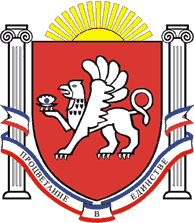 РЕСПУБЛИКА КРЫМРАЗДОЛЬНЕНСКИЙ РАЙОНКОВЫЛЬНОВСКИЙ СЕЛЬСКИЙ СОВЕТ20 (внеочередное)  заседание 2 созываРЕШЕНИЕСписок изменяющих документов(в редакции созыва  Решения Ковыльновского сельского совета 23 (внеочередное) заседание 2 созыва от 25.03.2021г. №145)«24» декабря 2020 года		     с. Ковыльное		                    № 118О бюджете  муниципального образования Ковыльновское сельское поселение Раздольненского района Республики Крым на 2021 год  и на плановый период 2022 и 2023 годов В соответствии с Бюджетным кодексом Российской Федерации, Федеральным законом от 6 октября 2003 года № 131 - ФЗ «Об общих принципах организации местного самоуправления в Российской Федерации», Законом Республики Крым от 08 августа 2014 года № 54-ЗРК «Об основах местного самоуправления в Республике Крым», Уставом муниципального образования Ковыльновское сельское поселение Раздольненского района Республики Крым, Положением о бюджетном процессе в муниципальном образовании Ковыльновское сельское поселение Раздольненского  района Республики Крым, утвержденным решением 6 заседания Ковыльновского сельского совета 2 созыва от 10 декабря 2019 года № 42 положительным заключением контрольно - счетного органа Раздольненского района Республики Крым от 24.12.2020г. №306, Ковыльновский сельский совет.РЕШИЛ:1. Утвердить основные характеристики бюджета муниципального образования Ковыльновское сельское поселение Раздольненского района Республики Крым на 2021 год:1.1. общий объем доходов в сумме 5 330 153,36 рублей, в том числе:  налоговые и неналоговые доходы в сумме 2 149 300,00 рублей, безвозмездные поступления (межбюджетные трансферты) 3 180 853,36 рублей. 1.2. утвердить расходы в сумме 5 611 323,96 рублей1.3. верхний предел муниципального внутреннего долга на 1 января 2022 года в сумме 0,00 рублей, в том числе верхний предел долга по муниципальным гарантиям в сумме 0,00 рублей;1.4. дефицит  бюджета сельского поселения в  сумме 281 170,60 рублей;2. Утвердить основные характеристики бюджета муниципального образования Ковыльновское сельское поселение Раздольненского района Республики Крым на плановый период 2022  и  2023 годов:2.1. общий объем доходов на 2022 год  в сумме 5 876 200,64 рублей, в том числе: налоговые и неналоговые доходы в сумме 2 248 000,00 рублей, безвозмездные поступления (межбюджетные трансферты) в сумме 3 628 200,64 рублей и на 2023 год в сумме 5 897 959,32 рублей, в том числе:  налоговые и неналоговые доходы в сумме 2 351 300,00 рублей, безвозмездные поступления (межбюджетные трансферты)  в сумме   3546659,32  рублей;2.2. утвердить расходы на 2022 год в сумме 5 876 200,64 рублей, в том числе условно утвержденные расходы в сумме 104030,08  рублей и на 2023 год в сумме 5 897 959,32 рублей, в том числе условно утвержденные расходы в сумме           203317,70  рублей;2.3. верхний предел муниципального внутреннего долга на 01 января 2023 года в сумме 0,00 рублей, в том числе верхний предел долга по муниципальным гарантиям в сумме 0,00 рублей и на 01 января 2024 года в сумме 0,00 рублей, в том числе верхний предел долга по муниципальным гарантиям в сумме 0,00 рублей;2.4. дефицит  бюджета сельского поселения на 2022 год в  сумме 0,00 рублей  и на 2023 год в  сумме 0,00 рублей.3. Утвердить объем поступлений доходов в бюджет муниципального образования Ковыльновское сельское поселение  Раздольненского района Республики Крым по кодам видов (подвидов) доходов:3.1.  на 2021 год согласно приложению 1 к настоящему решению;3.2. на плановый период 2022 и 2023 годов согласно приложению 1а к настоящему решению.4. Утвердить перечень и коды главных администраторов доходов бюджета муниципального образования Ковыльновское сельское поселение Раздольненского района Республики Крым, закрепляемые за ними виды (подвиды) доходов бюджета муниципального образования Ковыльновское сельское поселения Раздольненского района Республики Крым согласно приложению 2 к настоящему решению.5. Утвердить перечень главных администраторов источников финансирования дефицита бюджета муниципального образования Ковыльновское сельское поселение Раздольненского района Республики Крым на 2021 год и на плановый период 2022 и 2023 годов согласно приложению 3 к настоящему решению.6. Утвердить ведомственную структуру расходов бюджета муниципального образования Ковыльновское сельское поселение Раздольненского района Республики Крым:6.1. на 2021 год согласно приложению 4 к настоящему решению;6.2. на плановый период 2022 и 2023 годов согласно приложению 4а к настоящему решению. 7. Утвердить распределение расходов бюджета муниципального образования Ковыльновское сельское поселение Раздольненского района Республики Крым по разделам, подразделам, целевым статьям, группам и подгруппам видов расходов:7.1. на 2021 год согласно приложению 5 к настоящему решению;7.2. на плановый период 2022 и 2023 годов согласно приложению 5а  к настоящему решению.8. Утвердить распределение расходов бюджета муниципального образования Ковыльновское сельское поселение Раздольненского района Республики Крым по целевым статьям, группам и подгруппам видов расходов, разделам, подразделам:8.1. на 2021 год согласно приложению 6 к настоящему решению;8.2. на плановый период 2022 и 2023 годов согласно приложению 6а  к настоящему решению.9. Утвердить источники финансирования дефицита бюджета муниципального образования Ковыльновское сельское поселение Раздольненского района Республики Крым:9.1.на 2021 год согласно приложению 7 к настоящему решению;9.2. на плановый период 2022 и 2023 годов согласно приложению 7а  к настоящему решению.10. Утвердить объем межбюджетных трансфертов,  получаемых из других бюджетов бюджетной системы Российской Федерации в бюджет муниципального образования Ковыльновское сельское поселение Раздольненского района Республики Крым:10.1. на 2021 год согласно приложению 8  к настоящему решению;10.2. на плановый период 2022 и 2023 годов согласно приложению 8а  к настоящему решению.                 11. Утвердить в составе расходов бюджета муниципального образования      Ковыльновское сельское поселение Раздольненского района Республики Крым резервный фонд Администрации Ковыльновского сельского поселения   Раздольненского района Республики Крым на 2021 год в сумме 1000,00 рублей, на 2022 год в сумме 5980,92 рублей,  на 2023 год в сумме 12406,55 рублей.12. Установить, что добровольные взносы и пожертвования, поступившие в бюджет муниципального образования Ковыльновское сельское поселение, направляются в установленном порядке на увеличение расходов бюджета муниципального образования Ковыльновское сельское поселение Раздольненского района Республики Крым соответственно целям их предоставления.13.Установить, что руководители органов местного самоуправления и муниципальных учреждений муниципального образования Ковыльновское сельское поселение Раздольненского района Республики Крым не вправе принимать в 2021 году и в плановом периоде 2022 и 2023 годов решения, приводящие к увеличению штатной численности работников органов местного самоуправления и муниципальных учреждений, за исключением случаев принятия решений о наделении органов местного самоуправления муниципального образования Ковыльновское сельское поселение Раздольненского района Республики Крым дополнительными полномочиями, требующими увеличения штатной численности.14. Установить, что бюджетные ассигнования, предусмотренные на оплату труда работников бюджетной сферы на 2021 год и плановый период 2022 и 2023 годов, обеспечивают системы оплаты труда работников органов местного самоуправления и муниципальных учреждений по отраслевому принципу в соответствии с нормативными актами Республики Крым и муниципального образования Ковыльновское сельское поселение Раздольненского района Республики  Крым.15. Привлечение муниципальных заимствований в бюджет муниципального образования Ковыльновское сельское поселение Раздольненского района Республики Крым в 2021 году и в плановом периоде 2022 и 2023 годов не планируется. 16. Предоставление муниципальных гарантий за счет средств бюджета муниципального образования Ковыльновское сельское поселение Раздольненского района Республики Крым на 2021 год и на плановый период 2022 и 2023 годов не предусмотрено.17. Установить, что в 2021 году и в плановом периоде 2022 и 2023 годов все муниципальные унитарные предприятия Ковыльновское сельского поселения уплачивают в бюджет муниципального образования Ковыльновское сельское поселение Раздольненского района Республики Крым 50 % части прибыли, остающейся в распоряжении после уплаты налогов и иных обязательных платежей.              18. Остатки средств бюджета муниципального образования Ковыльновское сельское поселение Раздольненского района Республики Крым на начало текущего финансового года:в объеме не превышающем остаток средств на счете по учету средств бюджета муниципального образования Ковыльновское сельское поселение Раздольненского района Республики Крым могут направляться на покрытие временных кассовых разрывов и на увеличение бюджетных ассигнований на оплату заключенных от имени муниципального образования Ковыльновское сельское поселение Раздольненского района Республики Крым муниципальных контрактов на поставку товаров, выполнение работ, оказание услуг, подлежавших   в соответствии с условиями этих муниципальных контрактов оплате в отчетном финансовом году.     19. Нормативные правовые акты муниципального образования Ковыльновское сельское поселение Раздольненского района Республики Крым подлежат приведению, в соответствие с настоящим решением в трехмесячный срок со дня вступления в силу настоящего решения, за исключением случаев, установленных бюджетным законодательством Российской Федерации.     20. Настоящее решение вступает в силу с 1 января 2021 года.21. Настоящее решение подлежит обнародованию на официальном Портале   Правительства Республики Крым на странице Раздольненского муниципального района (razdolnoe.rk.gov.ru) в разделе «Муниципальные образования района», подраздел - Ковыльновское сельское поселение, а также на информационных стендах населенных пунктов  Ковыльновского сельского поселения и  на официальном сайте Администрации  Ковыльновского сельского  поселения  (kovulnovskoe.sp.ru).22. Контроль за выполнением настоящего решения возложить на комиссию Ковыльновского сельского совета по бюджету, налогам, муниципальной собственности, земельным и имущественным отношениям, социально-экономическому развитию, законности, правопорядку, служебной этике.Председатель Ковыльновского сельского совета - глава АдминистрацииКовыльновского  сельского поселения                                        Ю.Н. МихайленкоПриложение 8
к решению Ковыльновского сельского совета Раздольненского района                                                                              Республики Крым «О бюджете муниципального образования                                                                                                                              Ковыльновское сельское поселение Раздольненского района                                                                                                            Республики Крым на 2021 год и на плановый период 2022 и 2023 годов»     от « 24» декабря  2020 года №118 (в редакции решения                                                                                                                                                                      Ковыльновского сельского совета Раздольненского                                                                                                 района Республики Крым  от  25  марта  2021 года  145)Объём межбюджетных трансфертов, получаемых из других бюджетов бюджетной системы Российской Федерации в бюджет муниципального образования Ковыльновское сельское поселение Раздольненского района Республики Крым на 2021 годрублейПриложение 8а
к решению Ковыльновского сельского совета Раздольненского района                                                                              Республики Крым «О бюджете муниципального образования                                                                                                                              Ковыльновское сельское поселение Раздольненского района                                                                                                            Республики Крым на 2021 год и на плановый период 2022 и 2023 годов»от « 24» декабря  2020 года №118Объём межбюджетных трансфертов, получаемых из других бюджетов бюджетной системы Российской Федерациив бюджет муниципального образования Ковыльновское сельское поселение Раздольненского района Республики Крым на плановый период 2022 и 2023 годоврублейПриложение 1 к решению Ковыльновского сельского совета Раздольненского района Республики Крым «О бюджете муниципального образования Ковыльновское сельское поселение Раздольненского района Республики Крым на 2021 год и на плановый период 2022 и 2023 годов» от « 24» декабря 2020 года №118 (в редакции решения Ковыльновского сельского совета Раздольненского района Республики Крым от 25 марта 2021 года №145 )Приложение 1 к решению Ковыльновского сельского совета Раздольненского района Республики Крым «О бюджете муниципального образования Ковыльновское сельское поселение Раздольненского района Республики Крым на 2021 год и на плановый период 2022 и 2023 годов» от « 24» декабря 2020 года №118 (в редакции решения Ковыльновского сельского совета Раздольненского района Республики Крым от 25 марта 2021 года №145 )Приложение 1 к решению Ковыльновского сельского совета Раздольненского района Республики Крым «О бюджете муниципального образования Ковыльновское сельское поселение Раздольненского района Республики Крым на 2021 год и на плановый период 2022 и 2023 годов» от « 24» декабря 2020 года №118 (в редакции решения Ковыльновского сельского совета Раздольненского района Республики Крым от 25 марта 2021 года №145 )Объем поступлений доходов в бюджет муниципального образования Ковыльновское сельское поселение Раздольненского района Республики Крым по кодам видов (подвидов) доходов на 2021 годОбъем поступлений доходов в бюджет муниципального образования Ковыльновское сельское поселение Раздольненского района Республики Крым по кодам видов (подвидов) доходов на 2021 годОбъем поступлений доходов в бюджет муниципального образования Ковыльновское сельское поселение Раздольненского района Республики Крым по кодам видов (подвидов) доходов на 2021 годрублейКодНаименование доходаСумма12310000000000000000НАЛОГОВЫЕ И НЕНАЛОГОВЫЕ ДОХОДЫ2 149 300,0010102010011000110Налог на доходы физических лиц с доходов, источником которых является налоговый агент, за исключением доходов, в отношении которых исчисление и уплата налога осуществляются в соответствии со статьями 227, 227.1 и 228 Налогового кодекса Российской Федерации (сумма платежа (перерасчеты, недоимка и задолженность по соответствующему платежу, в том числе по отмененному)632 400,0010503010011000110Единый сельскохозяйственный налог (сумма платежа (перерасчеты, недоимка и задолженность по соответствующему платежу, в том числе по отмененному)126 000,0010601030101000110Налог на имущество физических лиц, взимаемый по ставкам, применяемым к объектам налогообложения, расположенным в границах сельских поселений (сумма платежа (перерасчеты, недоимка и задолженность по соответствующему платежу, в том числе по отмененному)31 000,0010606033101000110Земельный налог с организаций, обладающих земельным участком, расположенным в границах сельских поселений (сумма платежа (перерасчеты, недоимка и задолженность по соответствующему платежу, в том числе по отмененному)10 000,0010606043101000110Земельный налог с физических лиц, обладающих земельным участком, расположенным в границах сельских поселений (сумма платежа (перерасчеты, недоимка и задолженность по соответствующему платежу, в том числе по отмененному)794 000,0010804020010000110Государственная пошлина за совершение нотариальных действий должностными лицами органов местного самоуправления, уполномоченными в соответствии с законодательными актами Российской Федерации на совершение нотариальных действий13 000,0011105025100000120Доходы, получаемые в виде арендной платы, а также средства от продажи права на заключение договоров аренды за земли, находящиеся в собственности сельских поселений (за исключением земельных участков муниципальных бюджетных и автономных учреждений)465 600,0011109080100000120Плата, поступившая в рамках договора за предоставление права на размещение и эксплуатацию нестационарного торгового объекта, установку и эксплуатацию рекламных конструкций на землях или земельных участках, находящихся в собственности сельских поселений, и на землях или земельных участках, государственная собственность на которые не разграничена76 200,0011607090100000140Иные штрафы, неустойки, пени, уплаченные в соответствии с законом или договором в случае неисполнения или ненадлежащего исполнения обязательств перед муниципальным органом, (муниципальным казенным учреждением) сельского поселения1 100,0020000000000000000БЕЗВОЗМЕЗДНЫЕ ПОСТУПЛЕНИЯ3 180 853,3620215001100000150Дотации бюджетам сельских поселений на выравнивание бюджетной обеспеченности из бюджета субъекта Российской Федерации1 621 565,0020216001100000150Дотации бюджетам сельских поселений на выравнивание бюджетной обеспеченности из бюджетов муниципальных районов195 675,0020230024100002150Субвенции местным бюджетам на выполнение передаваемых полномочий субъектов Российской Федерации в рамках непрограммых расходов органов государственной власти Республики Крым (полномочия в сфере административной ответственности)1 098,0020235118100000150Субвенции бюджетам сельских поселений на осуществление первичного воинского учета на территориях, где отсутствуют военные комиссариаты233 940,0020249999100130150Прочие межбюджетные трансферты, передаваемые бюджетам сельских поселений (на ремонт автомобильных дорог местного значения в границах населенных пунктов поселения за счет акцизов)1 128 575,36Всего доходов5 330 153,36                                                     Приложение 1а                                                                                                                                                                   к решению Ковыльновского сельского совета Раздольненского района                                                                              Республики Крым «О бюджете муниципального образования                                                                                                                              Ковыльновское сельское поселение Раздольненского района                                                                                                            Республики Крым на 2021 год и на плановый период 2022 и 2023 годов»
от « 24» декабря  2020 года №118                                                                                                                                                                                                                                                                                                                                                                                                                                                                                                                                                                                                                                                                                                                                                     Приложение 1а                                                                                                                                                                   к решению Ковыльновского сельского совета Раздольненского района                                                                              Республики Крым «О бюджете муниципального образования                                                                                                                              Ковыльновское сельское поселение Раздольненского района                                                                                                            Республики Крым на 2021 год и на плановый период 2022 и 2023 годов»
от « 24» декабря  2020 года №118                                                                                                                                                                                                                                                                                                                                                                                                                                                                                                                                                                                                                                                                                                                                                     Приложение 1а                                                                                                                                                                   к решению Ковыльновского сельского совета Раздольненского района                                                                              Республики Крым «О бюджете муниципального образования                                                                                                                              Ковыльновское сельское поселение Раздольненского района                                                                                                            Республики Крым на 2021 год и на плановый период 2022 и 2023 годов»
от « 24» декабря  2020 года №118                                                                                                                                                                                                                                                                                                                                                                                                                                                                                                                                                                                                                                                                                                                                                     Приложение 1а                                                                                                                                                                   к решению Ковыльновского сельского совета Раздольненского района                                                                              Республики Крым «О бюджете муниципального образования                                                                                                                              Ковыльновское сельское поселение Раздольненского района                                                                                                            Республики Крым на 2021 год и на плановый период 2022 и 2023 годов»
от « 24» декабря  2020 года №118                                                                                                                                                                                                                                                                                                                                                                                                                                                                                                                                                                                                                                                                                                                                                     Приложение 1а                                                                                                                                                                   к решению Ковыльновского сельского совета Раздольненского района                                                                              Республики Крым «О бюджете муниципального образования                                                                                                                              Ковыльновское сельское поселение Раздольненского района                                                                                                            Республики Крым на 2021 год и на плановый период 2022 и 2023 годов»
от « 24» декабря  2020 года №118                                                                                                                                                                                                                                                                                                                                                                                                                                                                                                                                                                                                                                                                                                                                                     Приложение 1а                                                                                                                                                                   к решению Ковыльновского сельского совета Раздольненского района                                                                              Республики Крым «О бюджете муниципального образования                                                                                                                              Ковыльновское сельское поселение Раздольненского района                                                                                                            Республики Крым на 2021 год и на плановый период 2022 и 2023 годов»
от « 24» декабря  2020 года №118                                                                                                                                                                                                                                                                                                                                                                                                                                                                                                                                                                                                                                                                                                                                                     Приложение 1а                                                                                                                                                                   к решению Ковыльновского сельского совета Раздольненского района                                                                              Республики Крым «О бюджете муниципального образования                                                                                                                              Ковыльновское сельское поселение Раздольненского района                                                                                                            Республики Крым на 2021 год и на плановый период 2022 и 2023 годов»
от « 24» декабря  2020 года №118                                                                                                                                                                                                                                                                                                                                                                                                                                                                                                                                                                                                                                                                                                                                                     Приложение 1а                                                                                                                                                                   к решению Ковыльновского сельского совета Раздольненского района                                                                              Республики Крым «О бюджете муниципального образования                                                                                                                              Ковыльновское сельское поселение Раздольненского района                                                                                                            Республики Крым на 2021 год и на плановый период 2022 и 2023 годов»
от « 24» декабря  2020 года №118                                                                                                                                                                                                                                                                                                                                                                                                                                                                                                                                                                                                                                                                                                                                                     Приложение 1а                                                                                                                                                                   к решению Ковыльновского сельского совета Раздольненского района                                                                              Республики Крым «О бюджете муниципального образования                                                                                                                              Ковыльновское сельское поселение Раздольненского района                                                                                                            Республики Крым на 2021 год и на плановый период 2022 и 2023 годов»
от « 24» декабря  2020 года №118                                                                                                                                                                                                                                                                                                                                                                                                                                                                                                                                                                                                                                                                                                                                                     Приложение 1а                                                                                                                                                                   к решению Ковыльновского сельского совета Раздольненского района                                                                              Республики Крым «О бюджете муниципального образования                                                                                                                              Ковыльновское сельское поселение Раздольненского района                                                                                                            Республики Крым на 2021 год и на плановый период 2022 и 2023 годов»
от « 24» декабря  2020 года №118                                                                                                                                                                                                                                                                                                                                                                                                                                                                                                                                                                                                                                                                                                                                                     Приложение 1а                                                                                                                                                                   к решению Ковыльновского сельского совета Раздольненского района                                                                              Республики Крым «О бюджете муниципального образования                                                                                                                              Ковыльновское сельское поселение Раздольненского района                                                                                                            Республики Крым на 2021 год и на плановый период 2022 и 2023 годов»
от « 24» декабря  2020 года №118                                                                                                                                                                                                                                                                                                                                                                                                                                                                                                                                                                                                                                                                                                                                                     Приложение 1а                                                                                                                                                                   к решению Ковыльновского сельского совета Раздольненского района                                                                              Республики Крым «О бюджете муниципального образования                                                                                                                              Ковыльновское сельское поселение Раздольненского района                                                                                                            Республики Крым на 2021 год и на плановый период 2022 и 2023 годов»
от « 24» декабря  2020 года №118                                                                                                                                                                                                                                                                                                                                                                                                                                                                                                                                                                                                                                                                                                                                                     Приложение 1а                                                                                                                                                                   к решению Ковыльновского сельского совета Раздольненского района                                                                              Республики Крым «О бюджете муниципального образования                                                                                                                              Ковыльновское сельское поселение Раздольненского района                                                                                                            Республики Крым на 2021 год и на плановый период 2022 и 2023 годов»
от « 24» декабря  2020 года №118                                                                                                                                                                                                                                                                                                                                                                                                                                                                                                                                                                                                                                                                                                                                                     Приложение 1а                                                                                                                                                                   к решению Ковыльновского сельского совета Раздольненского района                                                                              Республики Крым «О бюджете муниципального образования                                                                                                                              Ковыльновское сельское поселение Раздольненского района                                                                                                            Республики Крым на 2021 год и на плановый период 2022 и 2023 годов»
от « 24» декабря  2020 года №118                                                                                                                                                                                                                                                                                                                                                                                                                                                                                                                                                                                                                                                                                                                                                     Приложение 1а                                                                                                                                                                   к решению Ковыльновского сельского совета Раздольненского района                                                                              Республики Крым «О бюджете муниципального образования                                                                                                                              Ковыльновское сельское поселение Раздольненского района                                                                                                            Республики Крым на 2021 год и на плановый период 2022 и 2023 годов»
от « 24» декабря  2020 года №118                                                                                                                                                                                                                                                                                                                                                                                                                                                                                                                                                                                                                                                                                                                                                     Приложение 1а                                                                                                                                                                   к решению Ковыльновского сельского совета Раздольненского района                                                                              Республики Крым «О бюджете муниципального образования                                                                                                                              Ковыльновское сельское поселение Раздольненского района                                                                                                            Республики Крым на 2021 год и на плановый период 2022 и 2023 годов»
от « 24» декабря  2020 года №118                                                                                                                                                                                                                                                                                                                                                                                                                                                                                                                                                                                                                                                                                                                                                     Приложение 1а                                                                                                                                                                   к решению Ковыльновского сельского совета Раздольненского района                                                                              Республики Крым «О бюджете муниципального образования                                                                                                                              Ковыльновское сельское поселение Раздольненского района                                                                                                            Республики Крым на 2021 год и на плановый период 2022 и 2023 годов»
от « 24» декабря  2020 года №118                                                                                                                                                                                                                                                                                                                                                                                                                                                                                                                                                                                                                                                                                                                                                     Приложение 1а                                                                                                                                                                   к решению Ковыльновского сельского совета Раздольненского района                                                                              Республики Крым «О бюджете муниципального образования                                                                                                                              Ковыльновское сельское поселение Раздольненского района                                                                                                            Республики Крым на 2021 год и на плановый период 2022 и 2023 годов»
от « 24» декабря  2020 года №118                                                                                                                                                                                                                                                                                                                                                                                                                                                                                                                                                                                                                                                                                                                                                     Приложение 1а                                                                                                                                                                   к решению Ковыльновского сельского совета Раздольненского района                                                                              Республики Крым «О бюджете муниципального образования                                                                                                                              Ковыльновское сельское поселение Раздольненского района                                                                                                            Республики Крым на 2021 год и на плановый период 2022 и 2023 годов»
от « 24» декабря  2020 года №118                                                                                                                                                                                                                                                                                                                                                                                                                                                                                                                                                                                                                                                                                                                                                     Приложение 1а                                                                                                                                                                   к решению Ковыльновского сельского совета Раздольненского района                                                                              Республики Крым «О бюджете муниципального образования                                                                                                                              Ковыльновское сельское поселение Раздольненского района                                                                                                            Республики Крым на 2021 год и на плановый период 2022 и 2023 годов»
от « 24» декабря  2020 года №118                                                                                                                                                                                                                                                                                                                                                                                                                                                                                                                                                                                                                                                                                                                                                     Приложение 1а                                                                                                                                                                   к решению Ковыльновского сельского совета Раздольненского района                                                                              Республики Крым «О бюджете муниципального образования                                                                                                                              Ковыльновское сельское поселение Раздольненского района                                                                                                            Республики Крым на 2021 год и на плановый период 2022 и 2023 годов»
от « 24» декабря  2020 года №118                                                                                                                                                                                                                                                                                                                                                                                                                                                                                                                                                                                                                                                                                                                                                     Приложение 1а                                                                                                                                                                   к решению Ковыльновского сельского совета Раздольненского района                                                                              Республики Крым «О бюджете муниципального образования                                                                                                                              Ковыльновское сельское поселение Раздольненского района                                                                                                            Республики Крым на 2021 год и на плановый период 2022 и 2023 годов»
от « 24» декабря  2020 года №118                                                                                                                                                                                                                                                                                                                                                                                                                                                                                                                                                                                                                                                                                                                                                     Приложение 1а                                                                                                                                                                   к решению Ковыльновского сельского совета Раздольненского района                                                                              Республики Крым «О бюджете муниципального образования                                                                                                                              Ковыльновское сельское поселение Раздольненского района                                                                                                            Республики Крым на 2021 год и на плановый период 2022 и 2023 годов»
от « 24» декабря  2020 года №118                                                                                                                                                                                                                                                                                                                                                                                                                                                                                                                                                                                                                                                                                                                                                     Приложение 1а                                                                                                                                                                   к решению Ковыльновского сельского совета Раздольненского района                                                                              Республики Крым «О бюджете муниципального образования                                                                                                                              Ковыльновское сельское поселение Раздольненского района                                                                                                            Республики Крым на 2021 год и на плановый период 2022 и 2023 годов»
от « 24» декабря  2020 года №118                                                                                                                                                                                                                                                                                                                                                                                                                                                                                                                                                                                                                                                                                                                                                     Приложение 1а                                                                                                                                                                   к решению Ковыльновского сельского совета Раздольненского района                                                                              Республики Крым «О бюджете муниципального образования                                                                                                                              Ковыльновское сельское поселение Раздольненского района                                                                                                            Республики Крым на 2021 год и на плановый период 2022 и 2023 годов»
от « 24» декабря  2020 года №118                                                                                                                                                                                                                                                                                                                                                                                                                                                                                                                                                                                                                                                                                                                                                     Приложение 1а                                                                                                                                                                   к решению Ковыльновского сельского совета Раздольненского района                                                                              Республики Крым «О бюджете муниципального образования                                                                                                                              Ковыльновское сельское поселение Раздольненского района                                                                                                            Республики Крым на 2021 год и на плановый период 2022 и 2023 годов»
от « 24» декабря  2020 года №118                                                                                                                                                                                                                                                                                                                                                                                                                                                                                                                                                                                                                                                                                                                                                     Приложение 1а                                                                                                                                                                   к решению Ковыльновского сельского совета Раздольненского района                                                                              Республики Крым «О бюджете муниципального образования                                                                                                                              Ковыльновское сельское поселение Раздольненского района                                                                                                            Республики Крым на 2021 год и на плановый период 2022 и 2023 годов»
от « 24» декабря  2020 года №118                                                                                                                                                                                                                                                                                                                                                                                                                                                                                                                                                                                                                                                                                                                                                     Приложение 1а                                                                                                                                                                   к решению Ковыльновского сельского совета Раздольненского района                                                                              Республики Крым «О бюджете муниципального образования                                                                                                                              Ковыльновское сельское поселение Раздольненского района                                                                                                            Республики Крым на 2021 год и на плановый период 2022 и 2023 годов»
от « 24» декабря  2020 года №118                                                                                                                                                                                                                                                                                                                                                                                                                                                                                                                                                                                                                                                                                                                                                     Приложение 1а                                                                                                                                                                   к решению Ковыльновского сельского совета Раздольненского района                                                                              Республики Крым «О бюджете муниципального образования                                                                                                                              Ковыльновское сельское поселение Раздольненского района                                                                                                            Республики Крым на 2021 год и на плановый период 2022 и 2023 годов»
от « 24» декабря  2020 года №118                                                                                                                                                                                                                                                                                                                                                                                                                                                                                                                                                                                                                                                                                                                                                     Приложение 1а                                                                                                                                                                   к решению Ковыльновского сельского совета Раздольненского района                                                                              Республики Крым «О бюджете муниципального образования                                                                                                                              Ковыльновское сельское поселение Раздольненского района                                                                                                            Республики Крым на 2021 год и на плановый период 2022 и 2023 годов»
от « 24» декабря  2020 года №118                                                                                                                                                                                                                                                                                                                                                                                                                                                                                                                                                                                                                                                                                                                                                     Приложение 1а                                                                                                                                                                   к решению Ковыльновского сельского совета Раздольненского района                                                                              Республики Крым «О бюджете муниципального образования                                                                                                                              Ковыльновское сельское поселение Раздольненского района                                                                                                            Республики Крым на 2021 год и на плановый период 2022 и 2023 годов»
от « 24» декабря  2020 года №118                                                                                                                                                                                                                                                                                                                                                                                                                                                                                                                                                                                                                                                                                                                                                     Приложение 1а                                                                                                                                                                   к решению Ковыльновского сельского совета Раздольненского района                                                                              Республики Крым «О бюджете муниципального образования                                                                                                                              Ковыльновское сельское поселение Раздольненского района                                                                                                            Республики Крым на 2021 год и на плановый период 2022 и 2023 годов»
от « 24» декабря  2020 года №118                                                                                                                                                                                                                                                                                                                                                                                                                                                                                                                                                                                                                                                                                                                                                     Приложение 1а                                                                                                                                                                   к решению Ковыльновского сельского совета Раздольненского района                                                                              Республики Крым «О бюджете муниципального образования                                                                                                                              Ковыльновское сельское поселение Раздольненского района                                                                                                            Республики Крым на 2021 год и на плановый период 2022 и 2023 годов»
от « 24» декабря  2020 года №118                                                                                                                                                                                                                                                                                                                                                                                                                                                                                                                                                                                                                                                                                                                                                     Приложение 1а                                                                                                                                                                   к решению Ковыльновского сельского совета Раздольненского района                                                                              Республики Крым «О бюджете муниципального образования                                                                                                                              Ковыльновское сельское поселение Раздольненского района                                                                                                            Республики Крым на 2021 год и на плановый период 2022 и 2023 годов»
от « 24» декабря  2020 года №118                                                                                                                                                                                                                                                                                                                                                                                                                                                                                                                                                                                                                                                                                                                                                     Приложение 1а                                                                                                                                                                   к решению Ковыльновского сельского совета Раздольненского района                                                                              Республики Крым «О бюджете муниципального образования                                                                                                                              Ковыльновское сельское поселение Раздольненского района                                                                                                            Республики Крым на 2021 год и на плановый период 2022 и 2023 годов»
от « 24» декабря  2020 года №118                                                                                                                                                                                                                                                                                                                                                                                                                                                                                                                                                                                                                                                                                                                                                     Приложение 1а                                                                                                                                                                   к решению Ковыльновского сельского совета Раздольненского района                                                                              Республики Крым «О бюджете муниципального образования                                                                                                                              Ковыльновское сельское поселение Раздольненского района                                                                                                            Республики Крым на 2021 год и на плановый период 2022 и 2023 годов»
от « 24» декабря  2020 года №118                                                                                                                                                                                                                                                                                                                                                                                                                                                                                                                                                                                                                                                                                                                                                     Приложение 1а                                                                                                                                                                   к решению Ковыльновского сельского совета Раздольненского района                                                                              Республики Крым «О бюджете муниципального образования                                                                                                                              Ковыльновское сельское поселение Раздольненского района                                                                                                            Республики Крым на 2021 год и на плановый период 2022 и 2023 годов»
от « 24» декабря  2020 года №118                                                                                                                                                                                                                                                                                                                                                                                                                                                                                                                                                                                                                                                                                                                                                     Приложение 1а                                                                                                                                                                   к решению Ковыльновского сельского совета Раздольненского района                                                                              Республики Крым «О бюджете муниципального образования                                                                                                                              Ковыльновское сельское поселение Раздольненского района                                                                                                            Республики Крым на 2021 год и на плановый период 2022 и 2023 годов»
от « 24» декабря  2020 года №118                                                                                                                                                                                                                                                                                                                                                                                                                                                                                                                                                                                                                                                                                                                                                     Приложение 1а                                                                                                                                                                   к решению Ковыльновского сельского совета Раздольненского района                                                                              Республики Крым «О бюджете муниципального образования                                                                                                                              Ковыльновское сельское поселение Раздольненского района                                                                                                            Республики Крым на 2021 год и на плановый период 2022 и 2023 годов»
от « 24» декабря  2020 года №118                                                                                                                                                                                                                                                                                                                                                                                                                                                                                                                                                                                                                                                                                                                                                     Приложение 1а                                                                                                                                                                   к решению Ковыльновского сельского совета Раздольненского района                                                                              Республики Крым «О бюджете муниципального образования                                                                                                                              Ковыльновское сельское поселение Раздольненского района                                                                                                            Республики Крым на 2021 год и на плановый период 2022 и 2023 годов»
от « 24» декабря  2020 года №118                                                                                                                                                                                                                                                                                                                                                                                                                                                                                                                                                                                                                                                                                                                                                     Приложение 1а                                                                                                                                                                   к решению Ковыльновского сельского совета Раздольненского района                                                                              Республики Крым «О бюджете муниципального образования                                                                                                                              Ковыльновское сельское поселение Раздольненского района                                                                                                            Республики Крым на 2021 год и на плановый период 2022 и 2023 годов»
от « 24» декабря  2020 года №118                                                                                                                                                                                                                                                                                                                                                                                                                                                                                                                                                                                                                                                                                                                                                     Приложение 1а                                                                                                                                                                   к решению Ковыльновского сельского совета Раздольненского района                                                                              Республики Крым «О бюджете муниципального образования                                                                                                                              Ковыльновское сельское поселение Раздольненского района                                                                                                            Республики Крым на 2021 год и на плановый период 2022 и 2023 годов»
от « 24» декабря  2020 года №118                                                                                                                                                                                                                                                                                                                                                                                                                                                                                                                                                                                                                                                                                                                                                     Приложение 1а                                                                                                                                                                   к решению Ковыльновского сельского совета Раздольненского района                                                                              Республики Крым «О бюджете муниципального образования                                                                                                                              Ковыльновское сельское поселение Раздольненского района                                                                                                            Республики Крым на 2021 год и на плановый период 2022 и 2023 годов»
от « 24» декабря  2020 года №118                                                                                                                                                                                                                                                                                                                                                                                                                                                                                                                                                                                                                                                                                                                                                     Приложение 1а                                                                                                                                                                   к решению Ковыльновского сельского совета Раздольненского района                                                                              Республики Крым «О бюджете муниципального образования                                                                                                                              Ковыльновское сельское поселение Раздольненского района                                                                                                            Республики Крым на 2021 год и на плановый период 2022 и 2023 годов»
от « 24» декабря  2020 года №118                                                                                                                                                                                                                                                                                                                                                                                                                                                                                                                                                                                                                                                                                                                                                     Приложение 1а                                                                                                                                                                   к решению Ковыльновского сельского совета Раздольненского района                                                                              Республики Крым «О бюджете муниципального образования                                                                                                                              Ковыльновское сельское поселение Раздольненского района                                                                                                            Республики Крым на 2021 год и на плановый период 2022 и 2023 годов»
от « 24» декабря  2020 года №118                                                                                                                                                                                                                                                                                                                                                                                                                                                                                                                                                                                                                                                                                                                                                     Приложение 1а                                                                                                                                                                   к решению Ковыльновского сельского совета Раздольненского района                                                                              Республики Крым «О бюджете муниципального образования                                                                                                                              Ковыльновское сельское поселение Раздольненского района                                                                                                            Республики Крым на 2021 год и на плановый период 2022 и 2023 годов»
от « 24» декабря  2020 года №118                                                                                                                                                                                                                                                                                                                                                                                                                                                                                                                                                                                                                                                                                                                                                     Приложение 1а                                                                                                                                                                   к решению Ковыльновского сельского совета Раздольненского района                                                                              Республики Крым «О бюджете муниципального образования                                                                                                                              Ковыльновское сельское поселение Раздольненского района                                                                                                            Республики Крым на 2021 год и на плановый период 2022 и 2023 годов»
от « 24» декабря  2020 года №118                                                                                                                                                                                                                                                                                                                                                                                                                                                                                                                                                                                                                                                                                                                                                     Приложение 1а                                                                                                                                                                   к решению Ковыльновского сельского совета Раздольненского района                                                                              Республики Крым «О бюджете муниципального образования                                                                                                                              Ковыльновское сельское поселение Раздольненского района                                                                                                            Республики Крым на 2021 год и на плановый период 2022 и 2023 годов»
от « 24» декабря  2020 года №118                                                                                                                                                                                                                                                                                                                                                                                                                                                                                                                                                                                                                                                                                                                                                     Приложение 1а                                                                                                                                                                   к решению Ковыльновского сельского совета Раздольненского района                                                                              Республики Крым «О бюджете муниципального образования                                                                                                                              Ковыльновское сельское поселение Раздольненского района                                                                                                            Республики Крым на 2021 год и на плановый период 2022 и 2023 годов»
от « 24» декабря  2020 года №118                                                                                                                                                                                                                                                                                                                                                                                                                                                                                                                                                                                                                                                                                                                                                     Приложение 1а                                                                                                                                                                   к решению Ковыльновского сельского совета Раздольненского района                                                                              Республики Крым «О бюджете муниципального образования                                                                                                                              Ковыльновское сельское поселение Раздольненского района                                                                                                            Республики Крым на 2021 год и на плановый период 2022 и 2023 годов»
от « 24» декабря  2020 года №118                                                                                                                                                                                                                                                                                                                                                                                                                                                                                                                                                                                                                                                                                                                                                     Приложение 1а                                                                                                                                                                   к решению Ковыльновского сельского совета Раздольненского района                                                                              Республики Крым «О бюджете муниципального образования                                                                                                                              Ковыльновское сельское поселение Раздольненского района                                                                                                            Республики Крым на 2021 год и на плановый период 2022 и 2023 годов»
от « 24» декабря  2020 года №118                                                                                                                                                                                                                                                                                                                                                                                                                                                                                                                                                                                                                                                                                                                                                     Приложение 1а                                                                                                                                                                   к решению Ковыльновского сельского совета Раздольненского района                                                                              Республики Крым «О бюджете муниципального образования                                                                                                                              Ковыльновское сельское поселение Раздольненского района                                                                                                            Республики Крым на 2021 год и на плановый период 2022 и 2023 годов»
от « 24» декабря  2020 года №118                                                                                                                                                                                                                                                                                                                                                                                                                                                                                                                                                                                                                                                                                                                                                     Приложение 1а                                                                                                                                                                   к решению Ковыльновского сельского совета Раздольненского района                                                                              Республики Крым «О бюджете муниципального образования                                                                                                                              Ковыльновское сельское поселение Раздольненского района                                                                                                            Республики Крым на 2021 год и на плановый период 2022 и 2023 годов»
от « 24» декабря  2020 года №118                                                                                                                                                                                                                                                                                                                                                                                                                                                                                                                                                                                                                                                                                                                                                     Приложение 1а                                                                                                                                                                   к решению Ковыльновского сельского совета Раздольненского района                                                                              Республики Крым «О бюджете муниципального образования                                                                                                                              Ковыльновское сельское поселение Раздольненского района                                                                                                            Республики Крым на 2021 год и на плановый период 2022 и 2023 годов»
от « 24» декабря  2020 года №118                                                                                                                                                                                                                                                                                                                                                                                                                                                                                                                                                                                                                                                                                                                                                     Приложение 1а                                                                                                                                                                   к решению Ковыльновского сельского совета Раздольненского района                                                                              Республики Крым «О бюджете муниципального образования                                                                                                                              Ковыльновское сельское поселение Раздольненского района                                                                                                            Республики Крым на 2021 год и на плановый период 2022 и 2023 годов»
от « 24» декабря  2020 года №118                                                                                                                                                                                                                                                                                                                                                                                                                                                                                                                                                                                                                                                                                                                                                     Приложение 1а                                                                                                                                                                   к решению Ковыльновского сельского совета Раздольненского района                                                                              Республики Крым «О бюджете муниципального образования                                                                                                                              Ковыльновское сельское поселение Раздольненского района                                                                                                            Республики Крым на 2021 год и на плановый период 2022 и 2023 годов»
от « 24» декабря  2020 года №118                                                                                                                                                                                                                                                                                                                                                                                                                                                                                                                                                                                                                                                                                                                                                     Приложение 1а                                                                                                                                                                   к решению Ковыльновского сельского совета Раздольненского района                                                                              Республики Крым «О бюджете муниципального образования                                                                                                                              Ковыльновское сельское поселение Раздольненского района                                                                                                            Республики Крым на 2021 год и на плановый период 2022 и 2023 годов»
от « 24» декабря  2020 года №118                                                                                                                                                                                                                                                                                                                                                                                                                                                                                                                                                                                                                                                                                                                                                     Приложение 1а                                                                                                                                                                   к решению Ковыльновского сельского совета Раздольненского района                                                                              Республики Крым «О бюджете муниципального образования                                                                                                                              Ковыльновское сельское поселение Раздольненского района                                                                                                            Республики Крым на 2021 год и на плановый период 2022 и 2023 годов»
от « 24» декабря  2020 года №118                                                                                                                                                                                                                                                                                                                                                                                                                                                                                                                                                                                                                                                                                                                                                     Приложение 1а                                                                                                                                                                   к решению Ковыльновского сельского совета Раздольненского района                                                                              Республики Крым «О бюджете муниципального образования                                                                                                                              Ковыльновское сельское поселение Раздольненского района                                                                                                            Республики Крым на 2021 год и на плановый период 2022 и 2023 годов»
от « 24» декабря  2020 года №118                                                                                                                                                                                                                                                                                                                                                                                                                                                                                                                                                                                                                                                                                                                                                     Приложение 1а                                                                                                                                                                   к решению Ковыльновского сельского совета Раздольненского района                                                                              Республики Крым «О бюджете муниципального образования                                                                                                                              Ковыльновское сельское поселение Раздольненского района                                                                                                            Республики Крым на 2021 год и на плановый период 2022 и 2023 годов»
от « 24» декабря  2020 года №118                                                                                                                                                                                                                                                                                                                                                                                                                                                                                                                                                                                                                                                                                                                                                     Приложение 1а                                                                                                                                                                   к решению Ковыльновского сельского совета Раздольненского района                                                                              Республики Крым «О бюджете муниципального образования                                                                                                                              Ковыльновское сельское поселение Раздольненского района                                                                                                            Республики Крым на 2021 год и на плановый период 2022 и 2023 годов»
от « 24» декабря  2020 года №118                                                                                                                                                                                                                                                                                                                                                                                                                                                                                                                                                                                                                                                                                                                                                     Приложение 1а                                                                                                                                                                   к решению Ковыльновского сельского совета Раздольненского района                                                                              Республики Крым «О бюджете муниципального образования                                                                                                                              Ковыльновское сельское поселение Раздольненского района                                                                                                            Республики Крым на 2021 год и на плановый период 2022 и 2023 годов»
от « 24» декабря  2020 года №118                                                                                                                                                                                                                                                                                                                                                                                                                                                                                                                                                                                                                                                                                                                                                     Приложение 1а                                                                                                                                                                   к решению Ковыльновского сельского совета Раздольненского района                                                                              Республики Крым «О бюджете муниципального образования                                                                                                                              Ковыльновское сельское поселение Раздольненского района                                                                                                            Республики Крым на 2021 год и на плановый период 2022 и 2023 годов»
от « 24» декабря  2020 года №118                                                                                                                                                                                                                                                                                                                                                                                                                                                                                                                                                                                                                                                                                                Объем поступлений доходов в бюджет муниципального образования Ковыльновское сельское поселение Раздольненского района Республики Крым по кодам видов (подвидов) доходов на плановый период 2022 и 2023 годовОбъем поступлений доходов в бюджет муниципального образования Ковыльновское сельское поселение Раздольненского района Республики Крым по кодам видов (подвидов) доходов на плановый период 2022 и 2023 годовОбъем поступлений доходов в бюджет муниципального образования Ковыльновское сельское поселение Раздольненского района Республики Крым по кодам видов (подвидов) доходов на плановый период 2022 и 2023 годовОбъем поступлений доходов в бюджет муниципального образования Ковыльновское сельское поселение Раздольненского района Республики Крым по кодам видов (подвидов) доходов на плановый период 2022 и 2023 годовОбъем поступлений доходов в бюджет муниципального образования Ковыльновское сельское поселение Раздольненского района Республики Крым по кодам видов (подвидов) доходов на плановый период 2022 и 2023 годовОбъем поступлений доходов в бюджет муниципального образования Ковыльновское сельское поселение Раздольненского района Республики Крым по кодам видов (подвидов) доходов на плановый период 2022 и 2023 годовОбъем поступлений доходов в бюджет муниципального образования Ковыльновское сельское поселение Раздольненского района Республики Крым по кодам видов (подвидов) доходов на плановый период 2022 и 2023 годовОбъем поступлений доходов в бюджет муниципального образования Ковыльновское сельское поселение Раздольненского района Республики Крым по кодам видов (подвидов) доходов на плановый период 2022 и 2023 годовОбъем поступлений доходов в бюджет муниципального образования Ковыльновское сельское поселение Раздольненского района Республики Крым по кодам видов (подвидов) доходов на плановый период 2022 и 2023 годовОбъем поступлений доходов в бюджет муниципального образования Ковыльновское сельское поселение Раздольненского района Республики Крым по кодам видов (подвидов) доходов на плановый период 2022 и 2023 годовОбъем поступлений доходов в бюджет муниципального образования Ковыльновское сельское поселение Раздольненского района Республики Крым по кодам видов (подвидов) доходов на плановый период 2022 и 2023 годовОбъем поступлений доходов в бюджет муниципального образования Ковыльновское сельское поселение Раздольненского района Республики Крым по кодам видов (подвидов) доходов на плановый период 2022 и 2023 годовОбъем поступлений доходов в бюджет муниципального образования Ковыльновское сельское поселение Раздольненского района Республики Крым по кодам видов (подвидов) доходов на плановый период 2022 и 2023 годовОбъем поступлений доходов в бюджет муниципального образования Ковыльновское сельское поселение Раздольненского района Республики Крым по кодам видов (подвидов) доходов на плановый период 2022 и 2023 годовОбъем поступлений доходов в бюджет муниципального образования Ковыльновское сельское поселение Раздольненского района Республики Крым по кодам видов (подвидов) доходов на плановый период 2022 и 2023 годовОбъем поступлений доходов в бюджет муниципального образования Ковыльновское сельское поселение Раздольненского района Республики Крым по кодам видов (подвидов) доходов на плановый период 2022 и 2023 годовОбъем поступлений доходов в бюджет муниципального образования Ковыльновское сельское поселение Раздольненского района Республики Крым по кодам видов (подвидов) доходов на плановый период 2022 и 2023 годовОбъем поступлений доходов в бюджет муниципального образования Ковыльновское сельское поселение Раздольненского района Республики Крым по кодам видов (подвидов) доходов на плановый период 2022 и 2023 годовОбъем поступлений доходов в бюджет муниципального образования Ковыльновское сельское поселение Раздольненского района Республики Крым по кодам видов (подвидов) доходов на плановый период 2022 и 2023 годовОбъем поступлений доходов в бюджет муниципального образования Ковыльновское сельское поселение Раздольненского района Республики Крым по кодам видов (подвидов) доходов на плановый период 2022 и 2023 годовОбъем поступлений доходов в бюджет муниципального образования Ковыльновское сельское поселение Раздольненского района Республики Крым по кодам видов (подвидов) доходов на плановый период 2022 и 2023 годовОбъем поступлений доходов в бюджет муниципального образования Ковыльновское сельское поселение Раздольненского района Республики Крым по кодам видов (подвидов) доходов на плановый период 2022 и 2023 годовОбъем поступлений доходов в бюджет муниципального образования Ковыльновское сельское поселение Раздольненского района Республики Крым по кодам видов (подвидов) доходов на плановый период 2022 и 2023 годовОбъем поступлений доходов в бюджет муниципального образования Ковыльновское сельское поселение Раздольненского района Республики Крым по кодам видов (подвидов) доходов на плановый период 2022 и 2023 годовОбъем поступлений доходов в бюджет муниципального образования Ковыльновское сельское поселение Раздольненского района Республики Крым по кодам видов (подвидов) доходов на плановый период 2022 и 2023 годовОбъем поступлений доходов в бюджет муниципального образования Ковыльновское сельское поселение Раздольненского района Республики Крым по кодам видов (подвидов) доходов на плановый период 2022 и 2023 годовОбъем поступлений доходов в бюджет муниципального образования Ковыльновское сельское поселение Раздольненского района Республики Крым по кодам видов (подвидов) доходов на плановый период 2022 и 2023 годоврублейКод доходаКод доходаКод доходаКод доходаКод доходаКод доходаНаименование дохода 2022 год, сумма 2023 год, сумма1111112450001000000010000000000000000НАЛОГОВЫЕ И НЕНАЛОГОВЫЕ ДОХОДЫ2 248 000,002 351 300,000001010000010100000000000000НАЛОГИ НА ПРИБЫЛЬ, ДОХОДЫ664 000,00697 200,000001010200010102000000000000Налог на доходы физических лиц664 000,00697 200,000001010201010102010011000110Налог на доходы физических лиц с доходов, источником которых является налоговый агент, за исключением доходов, в отношении которых исчисление и уплата налога осуществляются в соответствии со статьями 227, 227.1 и 228 Налогового кодекса Российской Федерации  (сумма платежа (перерасчеты, недоимка и задолженность по соответствующему платежу, в том числе по отмененному)664 000,00697 200,000001050000010500000000000000НАЛОГИ НА СОВОКУПНЫЙ ДОХОД126 000,00126 000,000001050300010503000000000000Единый сельскохозяйственный налог126 000,00126 000,000001050301010503010011000110Единый сельскохозяйственный налог126 000,00126 000,000001060000010600000000000000НАЛОГИ НА ИМУЩЕСТВО878 000,00924 000,000001060100010601000000000000Налог на имущество физических лиц34 000,0038 000,000001060103010601030101000110Налог на имущество физических лиц, взимаемый по ставкам, применяемым к объектам налогообложения, расположенным в границах сельских поселений (сумма платежа (перерасчеты, недоимка и задолженность по соответствующему платежу, в том числе по отмененному)34 000,0038 000,000001060600010606000000000000Земельный налог844 000,00886 000,000001060603310606033101000110Земельный налог с организаций, обладающих земельным участком, расположенным в границах сельских поселений10 000,0010 000,000001060604310606043101000110Земельный налог с физических лиц, обладающих земельным участком, расположенным в границах сельских поселений (сумма платежа (перерасчеты, недоимка и задолженность по соответствующему платежу, в том числе по отмененному)834 000,00876 000,000001080000010800000000000000ГОСУДАРСТВЕННАЯ ПОШЛИНА13 500,0014 000,000001080400010804000000000000Государственная пошлина за совершение нотариальных действий (за исключением действий, совершаемых консульскими учреждениями Российской Федерации)13 500,0014 000,000001080402010804020010000110Государственная пошлина за совершение нотариальных действий должностными лицами органов местного самоуправления, уполномоченными в соответствии с законодательными актами Российской Федерации на совершение нотариальных действий13 500,0014 000,000001110000011100000000000000ДОХОДЫ ОТ ИСПОЛЬЗОВАНИЯ ИМУЩЕСТВА, НАХОДЯЩЕГОСЯ В ГОСУДАРСТВЕННОЙ И МУНИЦИПАЛЬНОЙ СОБСТВЕННОСТИ565 300,00588 800,000001110500011105000000000000Доходы, получаемые в виде арендной либо иной платы за передачу в возмездное пользование государственного и муниципального имущества (за исключением имущества бюджетных и автономных учреждений, а также имущества государственных и муниципальных унитарных предприятий, в том числе казенных)486 000,00506 400,000001110502511105025100000120Доходы, получаемые в виде арендной платы, а также средства от продажи права на заключение договоров аренды за земли, находящиеся в собственности сельских поселений (за исключением земельных участков муниципальных бюджетных и автономных учреждений)486 000,00506 400,000001110900011109000000000000Прочие доходы от использования имущества и прав, находящихся в государственной и муниципальной собственности (за исключением имущества бюджетных и автономных учреждений, а также имущества государственных и муниципальных унитарных предприятий, в том числе казенных)79 300,0082 400,000001110908011109080100000120Плата, поступившая в рамках договора за предоставление права на размещение и эксплуатацию нестационарного торгового объекта, установку и эксплуатацию рекламных конструкций на землях или  земельных участках, находящихся в собственности сельских поселений, и на землях или земельных участках, государственная собственность на которые не разграничена79 300,0082 400,000001160000011600000000000000ШТРАФЫ, САНКЦИИ, ВОЗМЕЩЕНИЕ УЩЕРБА1 200,001 300,000001160709011607090100000140Иные штрафы, неустойки, пени, уплаченные в соответствии с законом или договором в случае неисполнения или ненадлежащего исполнения обязательств перед муниципальным органом, (муниципальным казенным учреждением) сельского поселения1 200,001 300,000002000000020000000000000000БЕЗВОЗМЕЗДНЫЕ ПОСТУПЛЕНИЯ3 628 200,643 546 659,320002020000020200000000000000БЕЗВОЗМЕЗДНЫЕ ПОСТУПЛЕНИЯ ОТ ДРУГИХ БЮДЖЕТОВ БЮДЖЕТНОЙ СИСТЕМЫ РОССИЙСКОЙ ФЕДЕРАЦИИ3 628 200,643 546 659,320002021500020215000000000000Дотации бюджетам субъектов Российской Федерации и муниципальных образований1 913 203,001 715 054,000002021500120215001100000150Дотации бюджетам сельских поселений на выравнивание бюджетной обеспеченности из бюджета субъекта Российской Федерации1 691 530,001 519 677,000002021600120216001100000150Дотации бюджетам сельских поселений на выравнивание бюджетной обеспеченности из бюджетов муниципальных  районов221 673,00195 377,000002023002420230024000000000Субвенции местным бюджетам на выполнение передаваемых полномочий субъектов Российской Федерации1 098,001 098,000002023002420230024100022150Субвенции бюджетам сельских поселений на выполнение передаваемых полномочий субъектов Российской Федерации (на осуществление переданных органам местного самоуправления в Республике Крым  отдельных государственных полномочий в сфере административной ответственности)1 098,001 098,000002023511820235118000000000Субвенции бюджетам на осуществление первичного воинского учета на территориях, где отсутствуют военные комиссариаты238 139,00247 033,000002023511820235118100000150Субвенции бюджетам сельских поселений на осуществление первичного воинского учета на территориях, где отсутствуют военные комиссариаты238 139,00247 033,0000020249999000000000Иные межбюджетные трансферты1 475 760,641 583 474,3200020249999100000150Иные межбюджетные трансферты, передаваемые бюджетам сельских поселений1 475 760,641 583 474,3200020249999100130150Прочие межбюджетные трансферты, передаваемые бюджетам сельских поселений (на ремонт автомобильных дорог местного значения в границах населенных пунктов поселения за счет акцизов)1 475 760,641 583 474,32Приложение  2 
к решению Ковыльновского сельского совета Раздольненского района                                                                              Республики Крым «О бюджете муниципального образования                                                                                                                              Ковыльновское сельское поселение Раздольненского района                                                                                                            Республики Крым на 2021 год и на плановый период 2022 и 2023 годов» от « 24» декабря  2020 года №118                                                                                                                                                                                                     Приложение  2 
к решению Ковыльновского сельского совета Раздольненского района                                                                              Республики Крым «О бюджете муниципального образования                                                                                                                              Ковыльновское сельское поселение Раздольненского района                                                                                                            Республики Крым на 2021 год и на плановый период 2022 и 2023 годов» от « 24» декабря  2020 года №118                                                                                                                                                                                                     Приложение  2 
к решению Ковыльновского сельского совета Раздольненского района                                                                              Республики Крым «О бюджете муниципального образования                                                                                                                              Ковыльновское сельское поселение Раздольненского района                                                                                                            Республики Крым на 2021 год и на плановый период 2022 и 2023 годов» от « 24» декабря  2020 года №118                                                                                                                                                                                                     Приложение  2 
к решению Ковыльновского сельского совета Раздольненского района                                                                              Республики Крым «О бюджете муниципального образования                                                                                                                              Ковыльновское сельское поселение Раздольненского района                                                                                                            Республики Крым на 2021 год и на плановый период 2022 и 2023 годов» от « 24» декабря  2020 года №118                                                                                                                                                                                                     Приложение  2 
к решению Ковыльновского сельского совета Раздольненского района                                                                              Республики Крым «О бюджете муниципального образования                                                                                                                              Ковыльновское сельское поселение Раздольненского района                                                                                                            Республики Крым на 2021 год и на плановый период 2022 и 2023 годов» от « 24» декабря  2020 года №118                                                                                                                                                                                                     Приложение  2 
к решению Ковыльновского сельского совета Раздольненского района                                                                              Республики Крым «О бюджете муниципального образования                                                                                                                              Ковыльновское сельское поселение Раздольненского района                                                                                                            Республики Крым на 2021 год и на плановый период 2022 и 2023 годов» от « 24» декабря  2020 года №118                                                                                                                                                                                                     Приложение  2 
к решению Ковыльновского сельского совета Раздольненского района                                                                              Республики Крым «О бюджете муниципального образования                                                                                                                              Ковыльновское сельское поселение Раздольненского района                                                                                                            Республики Крым на 2021 год и на плановый период 2022 и 2023 годов» от « 24» декабря  2020 года №118                                                                                                                                                                                                     Приложение  2 
к решению Ковыльновского сельского совета Раздольненского района                                                                              Республики Крым «О бюджете муниципального образования                                                                                                                              Ковыльновское сельское поселение Раздольненского района                                                                                                            Республики Крым на 2021 год и на плановый период 2022 и 2023 годов» от « 24» декабря  2020 года №118                                                                                                                                                                                                     Приложение  2 
к решению Ковыльновского сельского совета Раздольненского района                                                                              Республики Крым «О бюджете муниципального образования                                                                                                                              Ковыльновское сельское поселение Раздольненского района                                                                                                            Республики Крым на 2021 год и на плановый период 2022 и 2023 годов» от « 24» декабря  2020 года №118                                                                                                                                                                                                     Приложение  2 
к решению Ковыльновского сельского совета Раздольненского района                                                                              Республики Крым «О бюджете муниципального образования                                                                                                                              Ковыльновское сельское поселение Раздольненского района                                                                                                            Республики Крым на 2021 год и на плановый период 2022 и 2023 годов» от « 24» декабря  2020 года №118                                                                                                                                                                                                     Приложение  2 
к решению Ковыльновского сельского совета Раздольненского района                                                                              Республики Крым «О бюджете муниципального образования                                                                                                                              Ковыльновское сельское поселение Раздольненского района                                                                                                            Республики Крым на 2021 год и на плановый период 2022 и 2023 годов» от « 24» декабря  2020 года №118                                                                                                                                                                                                     Приложение  2 
к решению Ковыльновского сельского совета Раздольненского района                                                                              Республики Крым «О бюджете муниципального образования                                                                                                                              Ковыльновское сельское поселение Раздольненского района                                                                                                            Республики Крым на 2021 год и на плановый период 2022 и 2023 годов» от « 24» декабря  2020 года №118                                                                                                                                                                                                     Перечень и коды 
главных администраторов доходов бюджета муниципального образования Ковыльновское сельское поселение Раздольненского района Республики Крым, закрепляемые за ними виды (подвиды) доходов бюджета муниципального образования Ковыльновское сельское поселения Раздольненского района Республики Крым  Перечень и коды 
главных администраторов доходов бюджета муниципального образования Ковыльновское сельское поселение Раздольненского района Республики Крым, закрепляемые за ними виды (подвиды) доходов бюджета муниципального образования Ковыльновское сельское поселения Раздольненского района Республики Крым  Перечень и коды 
главных администраторов доходов бюджета муниципального образования Ковыльновское сельское поселение Раздольненского района Республики Крым, закрепляемые за ними виды (подвиды) доходов бюджета муниципального образования Ковыльновское сельское поселения Раздольненского района Республики Крым  Код бюджетной классификации Российской ФедерацииКод бюджетной классификации Российской ФедерацииНаименование главного администратора доходов сельского поселенияглавный администратор доходов сельского поселениядоходы сельского поселенияНаименование главного администратора доходов сельского поселения123901Администрация Ковыльновского сельского поселения Раздольненского района Республики КрымАдминистрация Ковыльновского сельского поселения Раздольненского района Республики Крым9011  08  04020  01  0000  110Государственная пошлина за совершение нотариальных действий должностными лицами органов местного самоуправления, уполномоченными в соответствии с законодательными актами Российской Федерации на совершение нотариальных действий9011  11  05025  10  0000  120Доходы, получаемые в виде арендной платы, а также средства от продажи права на заключение договоров аренды за земли, находящиеся в собственности сельских поселений (за исключением земельных участков муниципальных бюджетных и автономных учреждений)9011  11  05035  10  0000  120Доходы от сдачи в аренду имущества, находящегося в оперативном управлении органов управления сельских поселений и созданных ими учреждений (за исключением имущества муниципальных бюджетных и автономных учреждений)9011  11  07015  10  0000  120Доходы от перечисления части прибыли, остающейся после уплаты налогов и иных обязательных платежей муниципальных унитарных предприятий, созданных сельских поселениями9011  11  09080  10  0000  120Плата, поступившая в рамках договора за предоставление права на размещение и эксплуатацию нестационарного торгового объекта, установку и эксплуатацию рекламных конструкций на землях или  земельных участках, находящихся в собственности сельских поселений, и на землях или земельных участках, государственная собственность на которые не разграничена9011  13  01995  10  0000  130Прочие доходы от оказания платных услуг (работ) получателями средств бюджетов сельских поселений9011  16  07090  10  0000  140Иные штрафы, неустойки, пени, уплаченные в соответствии с законом или договором в случае неисполнения или ненадлежащего исполнения обязательств перед муниципальным органом, (муниципальным казенным учреждением) сельского поселения9011 17  01050  10  0000   180Невыясненные поступления, зачисляемые в бюджеты сельских поселений9011 17  05050  10  0000   180Прочие неналоговые доходы бюджетов сельских поселений9012  02  15001  10  0000  150Дотации бюджетам сельских поселений на выравнивание бюджетной обеспеченности из бюджета субъекта Российской Федерации9012  02  15002  10  0000  150Дотации бюджетам сельских поселений на поддержку  мер по обеспечению сбалансированности бюджетов9012  02  16001  10  0000  150Дотации бюджетам сельских поселений на выравнивание бюджетной обеспеченности из бюджетов муниципальных  районов9012  02  29999  10  3703  150Прочие субсидии бюджетам сельских поселений (на благоустройство общественных территорий (в части обустройства контейнерных площадок для сбора ТКО))9012  02  30024  10  0022  150Субвенции бюджетам сельских поселений на выполнение передаваемых полномочий субъектов Российской Федерации (на осуществление переданных органам местного самоуправления в Республике Крым  отдельных государственных полномочий в сфере административной ответственности)901  2  02  35118  10  0000  150Субвенции бюджетам сельских поселений на осуществление первичного воинского учета на территориях, где отсутствуют военные комиссариаты9012  02  49999  10  0000  150Иные межбюджетные трансферты, передаваемые бюджетам сельских поселений9012  02  49999  10  0130  150Прочие межбюджетные трансферты, передаваемые бюджетам сельских поселений (на ремонт автомобильных дорог местного значения в границах населенных пунктов поселения за счет акцизов)9012  02  49999  10  0880  150Прочие межбюджетные трансферты, передаваемые бюджетам сельских поселений (на ремонт автомобильных дорог общего пользования местного значения Республики Крым за счет средств дорожного фонда)9012  07  05030  10  0000  150Прочие безвозмездные поступления в бюджеты сельских поселений9012  08  05000  10  0000  150Перечисление из бюджетов сельских поселений (в бюджеты сельских поселений) для осуществления возврата (зачета) излишне уплаченных или излишне взысканных сумм налогов, сборов и иных платежей, а также сумм процентов за несвоевременное осуществление такого возврата и процентов, начисленных на излишне взысканные суммы9012  18  60010 10  0000 150Доходы бюджетов сельских поселений от возврата остатков субсидий, субвенций и иных межбюджетных трансфертов, имеющих целевое назначение, прошлых лет из бюджетов муниципальных районов.9012  19  35118  10  0000 150Возврат остатков субвенций на осуществление первичного воинского учета на территориях, где отсутствуют военные комиссариаты из бюджетов сельских поселений9012  19  60010  10  0000  150Возврат прочих остатков субсидий, субвенций и иных межбюджетных трансфертов, имеющих целевое назначение, прошлых лет из бюджета сельских поселений                                             Приложение 3                                                                                                                                          к решению Ковыльновского сельского совета Раздольненского района                                                                              Республики Крым «О бюджете муниципального образования                                                                                                                              Ковыльновское сельское поселение Раздольненского района                                                                                                            Республики Крым на 2021 год и на плановый период 2022 и 2023 годов»                   от « 24» декабря  2020 года №118                                                                                                                                                                                                                                                                                                                                                                                                                                                                        Приложение 3                                                                                                                                          к решению Ковыльновского сельского совета Раздольненского района                                                                              Республики Крым «О бюджете муниципального образования                                                                                                                              Ковыльновское сельское поселение Раздольненского района                                                                                                            Республики Крым на 2021 год и на плановый период 2022 и 2023 годов»                   от « 24» декабря  2020 года №118                                                                                                                                                                                                                                                                                                                                                                                                                                                                        Приложение 3                                                                                                                                          к решению Ковыльновского сельского совета Раздольненского района                                                                              Республики Крым «О бюджете муниципального образования                                                                                                                              Ковыльновское сельское поселение Раздольненского района                                                                                                            Республики Крым на 2021 год и на плановый период 2022 и 2023 годов»                   от « 24» декабря  2020 года №118                                                                                                                                                                                                                                                                                                                                                                                                                                                                        Приложение 3                                                                                                                                          к решению Ковыльновского сельского совета Раздольненского района                                                                              Республики Крым «О бюджете муниципального образования                                                                                                                              Ковыльновское сельское поселение Раздольненского района                                                                                                            Республики Крым на 2021 год и на плановый период 2022 и 2023 годов»                   от « 24» декабря  2020 года №118                                                                                                                                                                                                                                                                                                                                                                                                                                                                        Приложение 3                                                                                                                                          к решению Ковыльновского сельского совета Раздольненского района                                                                              Республики Крым «О бюджете муниципального образования                                                                                                                              Ковыльновское сельское поселение Раздольненского района                                                                                                            Республики Крым на 2021 год и на плановый период 2022 и 2023 годов»                   от « 24» декабря  2020 года №118                                                                                                                                                                                                                                                                                                                                                                                                                                                                        Приложение 3                                                                                                                                          к решению Ковыльновского сельского совета Раздольненского района                                                                              Республики Крым «О бюджете муниципального образования                                                                                                                              Ковыльновское сельское поселение Раздольненского района                                                                                                            Республики Крым на 2021 год и на плановый период 2022 и 2023 годов»                   от « 24» декабря  2020 года №118                                                                                                                                                                                                                                                                                                                                                                                                                                                                        Приложение 3                                                                                                                                          к решению Ковыльновского сельского совета Раздольненского района                                                                              Республики Крым «О бюджете муниципального образования                                                                                                                              Ковыльновское сельское поселение Раздольненского района                                                                                                            Республики Крым на 2021 год и на плановый период 2022 и 2023 годов»                   от « 24» декабря  2020 года №118                                                                                                                                                                                                                                                                                                                                                                                                                                                                        Приложение 3                                                                                                                                          к решению Ковыльновского сельского совета Раздольненского района                                                                              Республики Крым «О бюджете муниципального образования                                                                                                                              Ковыльновское сельское поселение Раздольненского района                                                                                                            Республики Крым на 2021 год и на плановый период 2022 и 2023 годов»                   от « 24» декабря  2020 года №118                                                                                                                                                                                                                                                                                                                                                                                                                                                                        Приложение 3                                                                                                                                          к решению Ковыльновского сельского совета Раздольненского района                                                                              Республики Крым «О бюджете муниципального образования                                                                                                                              Ковыльновское сельское поселение Раздольненского района                                                                                                            Республики Крым на 2021 год и на плановый период 2022 и 2023 годов»                   от « 24» декабря  2020 года №118                                                                                                                                                                                                                                                                                                                                                                                                                                                                        Приложение 3                                                                                                                                          к решению Ковыльновского сельского совета Раздольненского района                                                                              Республики Крым «О бюджете муниципального образования                                                                                                                              Ковыльновское сельское поселение Раздольненского района                                                                                                            Республики Крым на 2021 год и на плановый период 2022 и 2023 годов»                   от « 24» декабря  2020 года №118                                                                                                                                                                                                                                                                                                                                                                                                                                                                        Приложение 3                                                                                                                                          к решению Ковыльновского сельского совета Раздольненского района                                                                              Республики Крым «О бюджете муниципального образования                                                                                                                              Ковыльновское сельское поселение Раздольненского района                                                                                                            Республики Крым на 2021 год и на плановый период 2022 и 2023 годов»                   от « 24» декабря  2020 года №118                                                                                                                                                                                                                                                                                                                                                                                                                                                                        Приложение 3                                                                                                                                          к решению Ковыльновского сельского совета Раздольненского района                                                                              Республики Крым «О бюджете муниципального образования                                                                                                                              Ковыльновское сельское поселение Раздольненского района                                                                                                            Республики Крым на 2021 год и на плановый период 2022 и 2023 годов»                   от « 24» декабря  2020 года №118                                                                                                                                                                                                                                                                                                                                                                                                                                                                        Приложение 3                                                                                                                                          к решению Ковыльновского сельского совета Раздольненского района                                                                              Республики Крым «О бюджете муниципального образования                                                                                                                              Ковыльновское сельское поселение Раздольненского района                                                                                                            Республики Крым на 2021 год и на плановый период 2022 и 2023 годов»                   от « 24» декабря  2020 года №118                                                                                                                                                                                                                                                                                                                                                                                                                                                                        Приложение 3                                                                                                                                          к решению Ковыльновского сельского совета Раздольненского района                                                                              Республики Крым «О бюджете муниципального образования                                                                                                                              Ковыльновское сельское поселение Раздольненского района                                                                                                            Республики Крым на 2021 год и на плановый период 2022 и 2023 годов»                   от « 24» декабря  2020 года №118                                                                                                                                                                                                                                                                                                                                                                                                                                                                        Приложение 3                                                                                                                                          к решению Ковыльновского сельского совета Раздольненского района                                                                              Республики Крым «О бюджете муниципального образования                                                                                                                              Ковыльновское сельское поселение Раздольненского района                                                                                                            Республики Крым на 2021 год и на плановый период 2022 и 2023 годов»                   от « 24» декабря  2020 года №118                                                                                                                                                                                                                                                                                                                                                                                                                                                                        Приложение 3                                                                                                                                          к решению Ковыльновского сельского совета Раздольненского района                                                                              Республики Крым «О бюджете муниципального образования                                                                                                                              Ковыльновское сельское поселение Раздольненского района                                                                                                            Республики Крым на 2021 год и на плановый период 2022 и 2023 годов»                   от « 24» декабря  2020 года №118                                                                                                                                                                                                                                                                                                                                                                                                                                                                        Приложение 3                                                                                                                                          к решению Ковыльновского сельского совета Раздольненского района                                                                              Республики Крым «О бюджете муниципального образования                                                                                                                              Ковыльновское сельское поселение Раздольненского района                                                                                                            Республики Крым на 2021 год и на плановый период 2022 и 2023 годов»                   от « 24» декабря  2020 года №118                                                                                                                                                                                                                                                                                                                                                                                                                                                                        Приложение 3                                                                                                                                          к решению Ковыльновского сельского совета Раздольненского района                                                                              Республики Крым «О бюджете муниципального образования                                                                                                                              Ковыльновское сельское поселение Раздольненского района                                                                                                            Республики Крым на 2021 год и на плановый период 2022 и 2023 годов»                   от « 24» декабря  2020 года №118                                                                                                                                                                                                                                                                                                                                                                                                                           Перечень главных администраторов источников финансирования дефицита бюджета муниципального образования Ковыльновское сельское поселение Раздольненского района Республики Крым на 2021 год и на плановый период 2022 и 2023 годов»Перечень главных администраторов источников финансирования дефицита бюджета муниципального образования Ковыльновское сельское поселение Раздольненского района Республики Крым на 2021 год и на плановый период 2022 и 2023 годов»Перечень главных администраторов источников финансирования дефицита бюджета муниципального образования Ковыльновское сельское поселение Раздольненского района Республики Крым на 2021 год и на плановый период 2022 и 2023 годов»Код бюджетной классификации Российской ФедерацииКод бюджетной классификации Российской ФедерацииНаименование главного администратора источников финансирования дефицита бюджета Ковыльновского сельского поселенияглавного администратора источников финансирования дефицита бюджета Ковыльновского сельского поселенияисточник финансирования дефицита бюджета Ковыльновского сельского поселенияНаименование главного администратора источников финансирования дефицита бюджета Ковыльновского сельского поселения123Администрация  Ковыльновского сельского поселенияАдминистрация  Ковыльновского сельского поселенияАдминистрация  Ковыльновского сельского поселения90101 05 02 01 10 0000 510Увеличение прочих остатков денежных средств бюджетов  сельских поселений90101 05 02 01 10 0000 610Уменьшение прочих остатков денежных средств бюджетов  сельских поселенийПриложение 4 к решению Ковыльновского сельского совета Раздольненского района Республики Крым «О бюджете муниципального образования Ковыльновское сельское поселение Раздольненского района Республики Крым на 2021 год и на плановый период 2022 и 2023 годов» от « 24» декабря 2020 года №118 (в редакции решения Ковыльновского сельского совета Раздольненского района Республики Крым от 25 марта 2021 года №145 )Приложение 4 к решению Ковыльновского сельского совета Раздольненского района Республики Крым «О бюджете муниципального образования Ковыльновское сельское поселение Раздольненского района Республики Крым на 2021 год и на плановый период 2022 и 2023 годов» от « 24» декабря 2020 года №118 (в редакции решения Ковыльновского сельского совета Раздольненского района Республики Крым от 25 марта 2021 года №145 )Приложение 4 к решению Ковыльновского сельского совета Раздольненского района Республики Крым «О бюджете муниципального образования Ковыльновское сельское поселение Раздольненского района Республики Крым на 2021 год и на плановый период 2022 и 2023 годов» от « 24» декабря 2020 года №118 (в редакции решения Ковыльновского сельского совета Раздольненского района Республики Крым от 25 марта 2021 года №145 )Приложение 4 к решению Ковыльновского сельского совета Раздольненского района Республики Крым «О бюджете муниципального образования Ковыльновское сельское поселение Раздольненского района Республики Крым на 2021 год и на плановый период 2022 и 2023 годов» от « 24» декабря 2020 года №118 (в редакции решения Ковыльновского сельского совета Раздольненского района Республики Крым от 25 марта 2021 года №145 )Приложение 4 к решению Ковыльновского сельского совета Раздольненского района Республики Крым «О бюджете муниципального образования Ковыльновское сельское поселение Раздольненского района Республики Крым на 2021 год и на плановый период 2022 и 2023 годов» от « 24» декабря 2020 года №118 (в редакции решения Ковыльновского сельского совета Раздольненского района Республики Крым от 25 марта 2021 года №145 )Приложение 4 к решению Ковыльновского сельского совета Раздольненского района Республики Крым «О бюджете муниципального образования Ковыльновское сельское поселение Раздольненского района Республики Крым на 2021 год и на плановый период 2022 и 2023 годов» от « 24» декабря 2020 года №118 (в редакции решения Ковыльновского сельского совета Раздольненского района Республики Крым от 25 марта 2021 года №145 )Приложение 4 к решению Ковыльновского сельского совета Раздольненского района Республики Крым «О бюджете муниципального образования Ковыльновское сельское поселение Раздольненского района Республики Крым на 2021 год и на плановый период 2022 и 2023 годов» от « 24» декабря 2020 года №118 (в редакции решения Ковыльновского сельского совета Раздольненского района Республики Крым от 25 марта 2021 года №145 )Ведомственная структура расходов бюджета муниципального образования Ковыльновское сельское поселение Раздольненского района Республики Крым на 2021 годВедомственная структура расходов бюджета муниципального образования Ковыльновское сельское поселение Раздольненского района Республики Крым на 2021 годВедомственная структура расходов бюджета муниципального образования Ковыльновское сельское поселение Раздольненского района Республики Крым на 2021 годВедомственная структура расходов бюджета муниципального образования Ковыльновское сельское поселение Раздольненского района Республики Крым на 2021 годВедомственная структура расходов бюджета муниципального образования Ковыльновское сельское поселение Раздольненского района Республики Крым на 2021 годВедомственная структура расходов бюджета муниципального образования Ковыльновское сельское поселение Раздольненского района Республики Крым на 2021 годВедомственная структура расходов бюджета муниципального образования Ковыльновское сельское поселение Раздольненского района Республики Крым на 2021 годрублейНаименованиеГРБСРзПРЦСРВРСумма1234567Администрация Ковыльновского сельского поселения Раздольненского района Республики Крым9015 611 323,96ОБЩЕГОСУДАРСТВЕННЫЕ ВОПРОСЫ901014 248 808,60Функционирование высшего должностного лица субъекта Российской Федерации и муниципального образования9010102778 960,00Муниципальная программа "Обеспечение функций органов местного самоуправления муниципального образования Ковыльновское сельское поселение Раздольнеского района Республики Крым на 2021 год и на плановый период 2022 и 2023 годов901010201 0 00 00000778 960,00Подпрограмма "Обеспечение деятельности председателя Ковыльновского сельского совета - главы администрации Ковыльновского сельского поселения Раздольнеского района Республики Крым "901010201 1 00 00000778 960,00Расходы на обеспечение выплат по оплате труда работников муниципальных органов в рамках реализации подпрограммы "Обеспечение деятельности председателя Ковыльновского сельского совета - главы администрации Ковыльновского сельского поселения Раздольнеского района Республики Крым901010201 1 00 00110778 960,00Расходы на выплаты персоналу государственных (муниципальных) органов901010201 1 00 00110120778 960,00Функционирование Правительства Российской Федерации, высших исполнительных органов государственной власти субъектов Российской Федерации, местных администраций90101042 405 032,00Муниципальная программа "Обеспечение функций органов местного самоуправления муниципального образования Ковыльновское сельское поселение Раздольнеского района Республики Крым на 2021 год и на плановый период 2022 и 2023 годов901010401 0 00 000002 405 032,00Подпрограмма "Обеспечение функций Администрации Ковыльновского сельского поселения Раздольнеского района Республики Крым"901010401 2 00 000002 405 032,00Расходы на обеспечение выплат по оплате труда работников муниципальных органов в рамках реализации подпрограммы "Обеспечение функций Администрации Ковыльновского сельского поселения Раздольнеского района Республики Крым "901010401 2 00 001101 768 234,00Расходы на выплаты персоналу государственных (муниципальных) органов901010401 2 00 001101201 768 234,00Расходы на обеспечение функций муниципальных органов в рамках реализации подпрограммы Обеспечение функций Администрации Ковыльновского сельского поселения Раздольнеского района Республики Крым901010401 2 00 00190636 798,00Иные закупки товаров, работ и услуг для обеспечения государственных (муниципальных) нужд901010401 2 00 00190240613 798,00Уплата налогов, сборов и иных платежей901010401 2 00 0019085023 000,00Резервные фонды90101111 000,00Резервные фонды901011185 0 00 000001 000,00Резервный фонд Администрации Ковыльновского сельского поселения Раздольненского района Республики Крым901011185 1 00 000001 000,00Расходы за счет резервного фонда Администрации Ковыльновского сельского поселения Раздольненского района Республики Крым901011185 1 00 900001 000,00Резервные средства901011185 1 00 900008701 000,00Другие общегосударственные вопросы90101131 063 816,60Муниципальная программа "Обеспечение деятельности муниципального казенного учреждения "Учреждение по обеспечению деятельности органов местного самоуправления   Ковыльновского сельского поселения Раздольненского района Республики Крым на 2021 год и на плановый период 2022 и 2023 годов901011304 0 00 000001 058 718,60Расходы на обеспечение деятельности муниципального казенного учреждения "Учреждение по обеспечению деятельности органов местного самоуправления Ковыльновского сельского поселения Раздольненского района Республики Крым901011304 0 00 005901 058 718,60Расходы на выплаты персоналу казенных учреждений901011304 0 00 00590110994 684,00Иные закупки товаров, работ и услуг для обеспечения государственных (муниципальных) нужд901011304 0 00 0059024063 534,60Уплата налогов, сборов и иных платежей901011304 0 00 00590850500,00Расходы на осуществление переданных органам местного самоуправления отдельных полномочий901011392 0 00 000001 098,00Расходы на осуществление переданных полномочий в сфере административной ответственности901011392 7 00 000001 098,00Расходы на осуществление переданных органам местного самоуправления в Республике Крым отдельных государственных полномочий Республики Крым в сфере административной ответственности901011392 7 00 714001 098,00Иные закупки товаров, работ и услуг для обеспечения государственных (муниципальных) нужд901011392 7 00 714002401 098,00Расходы, связанные с уплатой ежегодных членских взносов901011396 0 00 000004 000,00Расходы связанные с уплатой ежегодного членского взноса в Ассоциацию "Совет муниципальных образований Республики Крым"901011396 2 00 000004 000,00Расходы связанные с уплатой ежегодного членского взноса в Ассоциацию "Совет муниципальных образований Республики Крым"901011396 2 00 002904 000,00Уплата налогов, сборов и иных платежей901011396 2 00 002908504 000,00НАЦИОНАЛЬНАЯ ОБОРОНА90102233 940,00Мобилизационная и вневойсковая подготовка9010203233 940,00Расходы на осуществление переданных органам местного самоуправления отдельных полномочий901020392 0 00 00000233 940,00Расходы на осуществление переданных полномочий по первичному воинскому учету901020392 1 00 00000233 940,00Расходы на осуществление первичного воинского учета на территориях, где отсутствуют военные комиссариаты901020392 1 00 51180233 940,00Расходы на выплаты персоналу государственных (муниципальных) органов901020392 1 00 51180120199 863,00Иные закупки товаров, работ и услуг для обеспечения государственных (муниципальных) нужд901020392 1 00 5118024034 077,00НАЦИОНАЛЬНАЯ ЭКОНОМИКА901041 128 575,36Дорожное хозяйство (дорожные фонды)90104091 128 575,36Муниципальная программа "Повышение безопасности дорожного движения в муниципальном образовании Ковыльновского сельского поселения Раздольненского района Республики Крым на 2021 год и плановый период 2022 и 2023 годов901040902 0 00 000001 128 575,36Расходы на осуществление вопросов местного значения: дорожной деятельности в отношении автомобильных дорог местного значения в границах населенных пунктов поселения и обеспечения безопастности дорожного движения на них, включая создание и обеспечение функционирования парков (парковочных мест), осуществление муниципального контроля за сохранностью автомобильных дорог местного значения в границах населенных пунктов поселения, а также осуществление иных полномочий в области исполнения автомобильных дорог901040902 0 00 201301 128 575,36Иные закупки товаров, работ и услуг для обеспечения государственных (муниципальных) нужд901040902 0 00 201302401 128 575,36ИТОГО5 611 323,96Приложение №4а к решению Ковыльновского сельского совета Раздольненского района Республики Крым «О бюджете муниципального образования Ковыльновское сельское поселение Раздольненского района Республики Крым на 2021 год и на плановый период 2022 и 2023 годов »от «24» декабря 2020 года №118Приложение №4а к решению Ковыльновского сельского совета Раздольненского района Республики Крым «О бюджете муниципального образования Ковыльновское сельское поселение Раздольненского района Республики Крым на 2021 год и на плановый период 2022 и 2023 годов »от «24» декабря 2020 года №118Приложение №4а к решению Ковыльновского сельского совета Раздольненского района Республики Крым «О бюджете муниципального образования Ковыльновское сельское поселение Раздольненского района Республики Крым на 2021 год и на плановый период 2022 и 2023 годов »от «24» декабря 2020 года №118Приложение №4а к решению Ковыльновского сельского совета Раздольненского района Республики Крым «О бюджете муниципального образования Ковыльновское сельское поселение Раздольненского района Республики Крым на 2021 год и на плановый период 2022 и 2023 годов »от «24» декабря 2020 года №118Приложение №4а к решению Ковыльновского сельского совета Раздольненского района Республики Крым «О бюджете муниципального образования Ковыльновское сельское поселение Раздольненского района Республики Крым на 2021 год и на плановый период 2022 и 2023 годов »от «24» декабря 2020 года №118Приложение №4а к решению Ковыльновского сельского совета Раздольненского района Республики Крым «О бюджете муниципального образования Ковыльновское сельское поселение Раздольненского района Республики Крым на 2021 год и на плановый период 2022 и 2023 годов »от «24» декабря 2020 года №118Приложение №4а к решению Ковыльновского сельского совета Раздольненского района Республики Крым «О бюджете муниципального образования Ковыльновское сельское поселение Раздольненского района Республики Крым на 2021 год и на плановый период 2022 и 2023 годов »от «24» декабря 2020 года №118Приложение №4а к решению Ковыльновского сельского совета Раздольненского района Республики Крым «О бюджете муниципального образования Ковыльновское сельское поселение Раздольненского района Республики Крым на 2021 год и на плановый период 2022 и 2023 годов »от «24» декабря 2020 года №118Ведомственная структура расходов бюджета муниципального образования Ковыльновское сельское поселение Раздольненского района Республики Крым на плановый период 2022 и 2023 годовВедомственная структура расходов бюджета муниципального образования Ковыльновское сельское поселение Раздольненского района Республики Крым на плановый период 2022 и 2023 годовВедомственная структура расходов бюджета муниципального образования Ковыльновское сельское поселение Раздольненского района Республики Крым на плановый период 2022 и 2023 годовВедомственная структура расходов бюджета муниципального образования Ковыльновское сельское поселение Раздольненского района Республики Крым на плановый период 2022 и 2023 годовВедомственная структура расходов бюджета муниципального образования Ковыльновское сельское поселение Раздольненского района Республики Крым на плановый период 2022 и 2023 годовВедомственная структура расходов бюджета муниципального образования Ковыльновское сельское поселение Раздольненского района Республики Крым на плановый период 2022 и 2023 годовВедомственная структура расходов бюджета муниципального образования Ковыльновское сельское поселение Раздольненского района Республики Крым на плановый период 2022 и 2023 годовВедомственная структура расходов бюджета муниципального образования Ковыльновское сельское поселение Раздольненского района Республики Крым на плановый период 2022 и 2023 годоврублейНаименованиеГРБСРзПРЦСРВРСумма на 2022Сумма на 202312345678Администрация Ковыльновского сельского поселения Раздольненского района Республики Крым9015 772 170,565 694 641,62ОБЩЕГОСУДАРСТВЕННЫЕ ВОПРОСЫ901014 025 128,923 864 134,30Функционирование высшего должностного лица субъекта Российской Федерации и муниципального образования9010102778 960,00778 960,00Муниципальная программа "Обеспечение функций органов местного самоуправления муниципального образования Ковыльновское сельское поселение Раздольнеского района Республики Крым на 2021 год и на плановый период 2022 и 2023 годов901010201 0 00 00000778 960,00778 960,00Подпрограмма "Обеспечение деятельности председателя Ковыльновского сельского совета - главы администрации Ковыльновского сельского поселения Раздольнеского района Республики Крым "901010201 1 00 00000778 960,00778 960,00Расходы на обеспечение выплат по оплате труда работников муниципальных органов в рамках реализации подпрограммы "Обеспечение деятельности председателя Ковыльновского сельского совета - главы администрации Ковыльновского сельского поселения Раздольнеского района Республики Крым901010201 1 00 00110778 960,00778 960,00Расходы на выплаты персоналу государственных (муниципальных) органов901010201 1 00 00110120778 960,00778 960,00Функционирование Правительства Российской Федерации, высших исполнительных органов государственной власти субъектов Российской Федерации, местных администраций90101042 239 906,002 072 485,75Муниципальная программа "Обеспечение функций органов местного самоуправления муниципального образования Ковыльновское сельское поселение Раздольнеского района Республики Крым на 2021 год и на плановый период 2022 и 2023 годов901010401 0 00 000002 239 906,002 072 485,75Подпрограмма "Обеспечение функций Администрации Ковыльновского сельского поселения Раздольнеского района Республики Крым"901010401 2 00 000002 239 906,002 072 485,75Расходы на обеспечение выплат по оплате труда работников муниципальных органов в рамках реализации подпрограммы "Обеспечение функций Администрации Ковыльновского сельского поселения Раздольнеского района Республики Крым "901010401 2 00 001101 768 234,001 768 234,00Расходы на выплаты персоналу государственных (муниципальных) органов901010401 2 00 001101201 768 234,001 768 234,00Расходы на обеспечение функций муниципальных органов в рамках реализации подпрограммы Обеспечение функций Администрации Ковыльновского сельского поселения Раздольнеского района Республики Крым901010401 2 00 00190471 672,00304 251,75Иные закупки товаров, работ и услуг для обеспечения государственных (муниципальных) нужд901010401 2 00 00190240448 672,00281 251,75Уплата налогов, сборов и иных платежей901010401 2 00 0019085023 000,0023 000,00Резервные фонды90101115 980,9212 406,55Резервные фонды901011185 0 00 000005 980,9212 406,55Резервный фонд Администрации Ковыльновского сельского поселения Раздольненского района Республики Крым901011185 1 00 000005 980,9212 406,55Расходы за счет резервного фонда Администрации Ковыльновского сельского поселения Раздольненского района Республики Крым901011185 1 00 900005 980,9212 406,55Резервные средства901011185 1 00 900008705 980,9212 406,55Другие общегосударственные вопросы90101131 000 282,001 000 282,00Муниципальная программа "Обеспечение деятельности муниципального казенного учреждения "Учреждение по обеспечению деятельности органов местного самоуправления   Ковыльновского сельского поселения Раздольненского района Республики Крым на 2021 год и на плановый период 2022 и 2023 годов901011304 0 00 00000995 184,00995 184,00Расходы на обеспечение деятельности муниципального казенного учреждения "Учреждение по обеспечению деятельности органов местного самоуправления Ковыльновского сельского поселения Раздольненского района Республики Крым901011304 0 00 00590995 184,00995 184,00Расходы на выплаты персоналу казенных учреждений901011304 0 00 00590110994 684,00994 684,00Уплата налогов, сборов и иных платежей901011304 0 00 00590850500,00500,00Расходы на осуществление переданных органам местного самоуправления отдельных полномочий901011392 0 00 000001 098,001 098,00Расходы на осуществление переданных полномочий в сфере административной ответственности901011392 7 00 000001 098,001 098,00Расходы на осуществление переданных органам местного самоуправления в Республике Крым отдельных государственных полномочий Республики Крым в сфере административной ответственности901011392 7 00 714001 098,001 098,00Иные закупки товаров, работ и услуг для обеспечения государственных (муниципальных) нужд901011392 7 00 714002401 098,001 098,00Расходы, связанные с уплатой ежегодных членских взносов901011396 0 00 000004 000,004 000,00Расходы связанные с уплатой ежегодного членского взноса в Ассоциацию "Совет муниципальных образований Республики Крым"901011396 2 00 000004 000,004 000,00Расходы связанные с уплатой ежегодного членского взноса в Ассоциацию "Совет муниципальных образований Республики Крым"901011396 2 00 002904 000,004 000,00Уплата налогов, сборов и иных платежей901011396 2 00 002908504 000,004 000,00НАЦИОНАЛЬНАЯ ОБОРОНА90102238 139,00247 033,00Мобилизационная и вневойсковая подготовка9010203238 139,00247 033,00Расходы на осуществление переданных органам местного самоуправления отдельных полномочий901020392 0 00 00000238 139,00247 033,00Расходы на осуществление переданных полномочий по первичному воинскому учету901020392 1 00 00000238 139,00247 033,00Расходы на осуществление первичного воинского учета на территориях, где отсутствуют военные комиссариаты901020392 1 00 51180238 139,00247 033,00Расходы на выплаты персоналу государственных (муниципальных) органов901020392 1 00 51180120202 644,00202 644,00Иные закупки товаров, работ и услуг для обеспечения государственных (муниципальных) нужд901020392 1 00 5118024035 495,0044 389,00НАЦИОНАЛЬНАЯ ЭКОНОМИКА901041 475 760,641 583 474,32Дорожное хозяйство (дорожные фонды)90104091 475 760,641 583 474,32Муниципальная программа "Повышение безопасности дорожного движения в муниципальном образовании Ковыльновского сельского поселения Раздольненского района Республики Крым на 2021 год и плановый период 2022 и 2023 годов901040902 0 00 000001 475 760,641 583 474,32Расходы на осуществление вопросов местного значения: дорожной деятельности в отношении автомобильных дорог местного значения в границах населенных пунктов поселения и обеспечения безопастности дорожного движения на них, включая создание и обеспечение функционирования парков (парковочных мест), осуществление муниципального контроля за сохранностью автомобильных дорог местного значения в границах населенных пунктов поселения, а также осуществление иных полномочий в области исполнения автомобильных дорог901040902 0 00 201301 475 760,641 583 474,32Иные закупки товаров, работ и услуг для обеспечения государственных (муниципальных) нужд901040902 0 00 201302401 475 760,641 583 474,32ЖИЛИЩНО-КОММУНАЛЬНОЕ ХОЗЯЙСТВО9010533 142,000,00Благоустройство901050333 142,000,00Муниципальная программа "Благоустройство муниципального образования Ковыльновское сельское поселение Раздольненского района Республики Крым901050303 0 00 0000033 142,000,00Расходы, связанные с реализацией мероприятий муниципальной программы "Благоустройство"901050303 0 00 2002033 142,000,00Иные закупки товаров, работ и услуг для обеспечения государственных (муниципальных) нужд901050303 0 00 2002024033 142,000,00Условно утвержденные расходы104 030,08203 317,70ИТОГО5 876 200,645 897 959,32Приложение 5 к решению Ковыльновского сельского совета Раздольненского района Республики Крым «О бюджете муниципального образования Ковыльновское сельское поселение Раздольненского района Республики Крым на 2021 год и на плановый период 2022 и 2023 годов» от « 24» декабря 2020 года №118 (в редакции решения Ковыльновского сельского совета Раздольненского района Республики Крым 25 марта 2021 года №145 )Приложение 5 к решению Ковыльновского сельского совета Раздольненского района Республики Крым «О бюджете муниципального образования Ковыльновское сельское поселение Раздольненского района Республики Крым на 2021 год и на плановый период 2022 и 2023 годов» от « 24» декабря 2020 года №118 (в редакции решения Ковыльновского сельского совета Раздольненского района Республики Крым 25 марта 2021 года №145 )Приложение 5 к решению Ковыльновского сельского совета Раздольненского района Республики Крым «О бюджете муниципального образования Ковыльновское сельское поселение Раздольненского района Республики Крым на 2021 год и на плановый период 2022 и 2023 годов» от « 24» декабря 2020 года №118 (в редакции решения Ковыльновского сельского совета Раздольненского района Республики Крым 25 марта 2021 года №145 )Приложение 5 к решению Ковыльновского сельского совета Раздольненского района Республики Крым «О бюджете муниципального образования Ковыльновское сельское поселение Раздольненского района Республики Крым на 2021 год и на плановый период 2022 и 2023 годов» от « 24» декабря 2020 года №118 (в редакции решения Ковыльновского сельского совета Раздольненского района Республики Крым 25 марта 2021 года №145 )Приложение 5 к решению Ковыльновского сельского совета Раздольненского района Республики Крым «О бюджете муниципального образования Ковыльновское сельское поселение Раздольненского района Республики Крым на 2021 год и на плановый период 2022 и 2023 годов» от « 24» декабря 2020 года №118 (в редакции решения Ковыльновского сельского совета Раздольненского района Республики Крым 25 марта 2021 года №145 )Приложение 5 к решению Ковыльновского сельского совета Раздольненского района Республики Крым «О бюджете муниципального образования Ковыльновское сельское поселение Раздольненского района Республики Крым на 2021 год и на плановый период 2022 и 2023 годов» от « 24» декабря 2020 года №118 (в редакции решения Ковыльновского сельского совета Раздольненского района Республики Крым 25 марта 2021 года №145 )Распределение расходов бюджета муниципального образования Ковыльновское сельское поселение Раздольненского района Республики Крым по разделам,подразделам,целевым статьям, группам и подгруппам видов расходов на 2021 годРаспределение расходов бюджета муниципального образования Ковыльновское сельское поселение Раздольненского района Республики Крым по разделам,подразделам,целевым статьям, группам и подгруппам видов расходов на 2021 годРаспределение расходов бюджета муниципального образования Ковыльновское сельское поселение Раздольненского района Республики Крым по разделам,подразделам,целевым статьям, группам и подгруппам видов расходов на 2021 годРаспределение расходов бюджета муниципального образования Ковыльновское сельское поселение Раздольненского района Республики Крым по разделам,подразделам,целевым статьям, группам и подгруппам видов расходов на 2021 годРаспределение расходов бюджета муниципального образования Ковыльновское сельское поселение Раздольненского района Республики Крым по разделам,подразделам,целевым статьям, группам и подгруппам видов расходов на 2021 годРаспределение расходов бюджета муниципального образования Ковыльновское сельское поселение Раздольненского района Республики Крым по разделам,подразделам,целевым статьям, группам и подгруппам видов расходов на 2021 годрублейНаименованиеКод разделаКод подразделаКод целевой статьиКод группы вида расходовСумма123456ОБЩЕГОСУДАРСТВЕННЫЕ ВОПРОСЫ014 248 808,60Функционирование высшего должностного лица субъекта Российской Федерации и муниципального образования0102778 960,00Муниципальная программа "Обеспечение функций органов местного самоуправления муниципального образования Ковыльновское сельское поселение Раздольнеского района Республики Крым на 2021 год и на плановый период 2022 и 2023 годов010201 0 00 00000778 960,00Подпрограмма "Обеспечение деятельности председателя Ковыльновского сельского совета - главы администрации Ковыльновского сельского поселения Раздольнеского района Республики Крым "010201 1 00 00000778 960,00Расходы на обеспечение выплат по оплате труда работников муниципальных органов в рамках реализации подпрограммы "Обеспечение деятельности председателя Ковыльновского сельского совета - главы администрации Ковыльновского сельского поселения Раздольнеского района Республики Крым010201 1 00 00110778 960,00Расходы на выплаты персоналу государственных (муниципальных) органов010201 1 00 00110120778 960,00Функционирование Правительства Российской Федерации, высших исполнительных органов государственной власти субъектов Российской Федерации, местных администраций01042 405 032,00Муниципальная программа "Обеспечение функций органов местного самоуправления муниципального образования Ковыльновское сельское поселение Раздольнеского района Республики Крым на 2021 год и на плановый период 2022 и 2023 годов010401 0 00 000002 405 032,00Подпрограмма "Обеспечение функций Администрации Ковыльновского сельского поселения Раздольнеского района Республики Крым"010401 2 00 000002 405 032,00Расходы на обеспечение выплат по оплате труда работников муниципальных органов в рамках реализации подпрограммы "Обеспечение функций Администрации Ковыльновского сельского поселения Раздольнеского района Республики Крым "010401 2 00 001101 768 234,00Расходы на выплаты персоналу государственных (муниципальных) органов010401 2 00 001101201 768 234,00Расходы на обеспечение функций муниципальных органов в рамках реализации подпрограммы Обеспечение функций Администрации Ковыльновского сельского поселения Раздольнеского района Республики Крым010401 2 00 00190636 798,00Иные закупки товаров, работ и услуг для обеспечения государственных (муниципальных) нужд010401 2 00 00190240613 798,00Уплата налогов, сборов и иных платежей010401 2 00 0019085023 000,00Резервные фонды01111 000,00Резервные фонды011185 0 00 000001 000,00Резервный фонд Администрации Ковыльновского сельского поселения Раздольненского района Республики Крым011185 1 00 000001 000,00Расходы за счет резервного фонда Администрации Ковыльновского сельского поселения Раздольненского района Республики Крым011185 1 00 900001 000,00Резервные средства011185 1 00 900008701 000,00Другие общегосударственные вопросы01131 063 816,60Муниципальная программа "Обеспечение деятельности муниципального казенного учреждения "Учреждение по обеспечению деятельности органов местного самоуправления   Ковыльновского сельского поселения Раздольненского района Республики Крым на 2021 год и на плановый период 2022 и 2023 годов011304 0 00 000001 058 718,60Расходы на обеспечение деятельности муниципального казенного учреждения "Учреждение по обеспечению деятельности органов местного самоуправления Ковыльновского сельского поселения Раздольненского района Республики Крым011304 0 00 005901 058 718,60Расходы на выплаты персоналу казенных учреждений011304 0 00 00590110994 684,00Иные закупки товаров, работ и услуг для обеспечения государственных (муниципальных) нужд011304 0 00 0059024063 534,60Уплата налогов, сборов и иных платежей011304 0 00 00590850500,00Расходы на осуществление переданных органам местного самоуправления отдельных полномочий011392 0 00 000001 098,00Расходы на осуществление переданных полномочий в сфере административной ответственности011392 7 00 000001 098,00Расходы на осуществление переданных органам местного самоуправления в Республике Крым отдельных государственных полномочий Республики Крым в сфере административной ответственности011392 7 00 714001 098,00Иные закупки товаров, работ и услуг для обеспечения государственных (муниципальных) нужд011392 7 00 714002401 098,00Расходы, связанные с уплатой ежегодных членских взносов011396 0 00 000004 000,00Расходы связанные с уплатой ежегодного членского взноса в Ассоциацию "Совет муниципальных образований Республики Крым"011396 2 00 000004 000,00Расходы связанные с уплатой ежегодного членского взноса в Ассоциацию "Совет муниципальных образований Республики Крым"011396 2 00 002904 000,00Уплата налогов, сборов и иных платежей011396 2 00 002908504 000,00НАЦИОНАЛЬНАЯ ОБОРОНА02233 940,00Мобилизационная и вневойсковая подготовка0203233 940,00Расходы на осуществление переданных органам местного самоуправления отдельных полномочий020392 0 00 00000233 940,00Расходы на осуществление переданных полномочий по первичному воинскому учету020392 1 00 00000233 940,00Расходы на осуществление первичного воинского учета на территориях, где отсутствуют военные комиссариаты020392 1 00 51180233 940,00Расходы на выплаты персоналу государственных (муниципальных) органов020392 1 00 51180120199 863,00Иные закупки товаров, работ и услуг для обеспечения государственных (муниципальных) нужд020392 1 00 5118024034 077,00НАЦИОНАЛЬНАЯ ЭКОНОМИКА041 128 575,36Дорожное хозяйство (дорожные фонды)04091 128 575,36Муниципальная программа "Повышение безопасности дорожного движения в муниципальном образовании Ковыльновского сельского поселения Раздольненского района Республики Крым на 2021 год и плановый период 2022 и 2023 годов040902 0 00 000001 128 575,36Расходы на осуществление вопросов местного значения: дорожной деятельности в отношении автомобильных дорог местного значения в границах населенных пунктов поселения и обеспечения безопастности дорожного движения на них, включая создание и обеспечение функционирования парков (парковочных мест), осуществление муниципального контроля за сохранностью автомобильных дорог местного значения в границах населенных пунктов поселения, а также осуществление иных полномочий в области исполнения автомобильных дорог040902 0 00 201301 128 575,36Иные закупки товаров, работ и услуг для обеспечения государственных (муниципальных) нужд040902 0 00 201302401 128 575,36ВСЕГО РАСХОДОВ5 611 323,96Приложение №5а к решению Ковыльновского сельского совета Раздольненского района Республики Крым «О бюджете муниципального образования Ковыльновское сельское поселение Раздольненского района Республики Крым на 2021 год и на плановый период 2022 и 2023 годов »от «24» декабря 2020 года №118Приложение №5а к решению Ковыльновского сельского совета Раздольненского района Республики Крым «О бюджете муниципального образования Ковыльновское сельское поселение Раздольненского района Республики Крым на 2021 год и на плановый период 2022 и 2023 годов »от «24» декабря 2020 года №118Приложение №5а к решению Ковыльновского сельского совета Раздольненского района Республики Крым «О бюджете муниципального образования Ковыльновское сельское поселение Раздольненского района Республики Крым на 2021 год и на плановый период 2022 и 2023 годов »от «24» декабря 2020 года №118Приложение №5а к решению Ковыльновского сельского совета Раздольненского района Республики Крым «О бюджете муниципального образования Ковыльновское сельское поселение Раздольненского района Республики Крым на 2021 год и на плановый период 2022 и 2023 годов »от «24» декабря 2020 года №118Приложение №5а к решению Ковыльновского сельского совета Раздольненского района Республики Крым «О бюджете муниципального образования Ковыльновское сельское поселение Раздольненского района Республики Крым на 2021 год и на плановый период 2022 и 2023 годов »от «24» декабря 2020 года №118Приложение №5а к решению Ковыльновского сельского совета Раздольненского района Республики Крым «О бюджете муниципального образования Ковыльновское сельское поселение Раздольненского района Республики Крым на 2021 год и на плановый период 2022 и 2023 годов »от «24» декабря 2020 года №118Приложение №5а к решению Ковыльновского сельского совета Раздольненского района Республики Крым «О бюджете муниципального образования Ковыльновское сельское поселение Раздольненского района Республики Крым на 2021 год и на плановый период 2022 и 2023 годов »от «24» декабря 2020 года №118Распределение расходов бюджета муниципального образования Ковыльновское сельское поселение Раздольненскоо района Республики Крым по разделам,подразделам,целевым статьям, группам и подгруппам видов расходов на плановый период 2022 и 2023 годовРаспределение расходов бюджета муниципального образования Ковыльновское сельское поселение Раздольненскоо района Республики Крым по разделам,подразделам,целевым статьям, группам и подгруппам видов расходов на плановый период 2022 и 2023 годовРаспределение расходов бюджета муниципального образования Ковыльновское сельское поселение Раздольненскоо района Республики Крым по разделам,подразделам,целевым статьям, группам и подгруппам видов расходов на плановый период 2022 и 2023 годовРаспределение расходов бюджета муниципального образования Ковыльновское сельское поселение Раздольненскоо района Республики Крым по разделам,подразделам,целевым статьям, группам и подгруппам видов расходов на плановый период 2022 и 2023 годовРаспределение расходов бюджета муниципального образования Ковыльновское сельское поселение Раздольненскоо района Республики Крым по разделам,подразделам,целевым статьям, группам и подгруппам видов расходов на плановый период 2022 и 2023 годовРаспределение расходов бюджета муниципального образования Ковыльновское сельское поселение Раздольненскоо района Республики Крым по разделам,подразделам,целевым статьям, группам и подгруппам видов расходов на плановый период 2022 и 2023 годовРаспределение расходов бюджета муниципального образования Ковыльновское сельское поселение Раздольненскоо района Республики Крым по разделам,подразделам,целевым статьям, группам и подгруппам видов расходов на плановый период 2022 и 2023 годоврублейНаименованиеКод разделаКод подразделаКод целевой статьиКод группы вида расходовСуммаСуммаНаименованиеКод разделаКод подразделаКод целевой статьиКод группы вида расходов2022 год2023 год1234567ОБЩЕГОСУДАРСТВЕННЫЕ ВОПРОСЫ014 025 128,923 864 134,30Функционирование высшего должностного лица субъекта Российской Федерации и муниципального образования0102778 960,00778 960,00Муниципальная программа "Обеспечение функций органов местного самоуправления муниципального образования Ковыльновское сельское поселение Раздольнеского района Республики Крым на 2021 год и на плановый период 2022 и 2023 годов010201 0 00 00000778 960,00778 960,00Подпрограмма "Обеспечение деятельности председателя Ковыльновского сельского совета - главы администрации Ковыльновского сельского поселения Раздольнеского района Республики Крым "010201 1 00 00000778 960,00778 960,00Расходы на обеспечение выплат по оплате труда работников муниципальных органов в рамках реализации подпрограммы "Обеспечение деятельности председателя Ковыльновского сельского совета - главы администрации Ковыльновского сельского поселения Раздольнеского района Республики Крым010201 1 00 00110778 960,00778 960,00Расходы на выплаты персоналу государственных (муниципальных) органов010201 1 00 00110120778 960,00778 960,00Функционирование Правительства Российской Федерации, высших исполнительных органов государственной власти субъектов Российской Федерации, местных администраций01042 239 906,002 072 485,75Муниципальная программа "Обеспечение функций органов местного самоуправления муниципального образования Ковыльновское сельское поселение Раздольнеского района Республики Крым на 2021 год и на плановый период 2022 и 2023 годов010401 0 00 000002 239 906,002 072 485,75Подпрограмма "Обеспечение функций Администрации Ковыльновского сельского поселения Раздольнеского района Республики Крым"010401 2 00 000002 239 906,002 072 485,75Расходы на обеспечение выплат по оплате труда работников муниципальных органов в рамках реализации подпрограммы "Обеспечение функций Администрации Ковыльновского сельского поселения Раздольнеского района Республики Крым "010401 2 00 001101 768 234,001 768 234,00Расходы на выплаты персоналу государственных (муниципальных) органов010401 2 00 001101201 768 234,001 768 234,00Расходы на обеспечение функций муниципальных органов в рамках реализации подпрограммы Обеспечение функций Администрации Ковыльновского сельского поселения Раздольнеского района Республики Крым010401 2 00 00190471 672,00304 251,75Иные закупки товаров, работ и услуг для обеспечения государственных (муниципальных) нужд010401 2 00 00190240448 672,00281 251,75Уплата налогов, сборов и иных платежей010401 2 00 0019085023 000,0023 000,00Резервные фонды01115 980,9212 406,55Резервные фонды011185 0 00 000005 980,9212 406,55Резервный фонд Администрации Ковыльновского сельского поселения Раздольненского района Республики Крым011185 1 00 000005 980,9212 406,55Расходы за счет резервного фонда Администрации Ковыльновского сельского поселения Раздольненского района Республики Крым011185 1 00 900005 980,9212 406,55Резервные средства011185 1 00 900008705 980,9212 406,55Другие общегосударственные вопросы01131 000 282,001 000 282,00Муниципальная программа "Обеспечение деятельности муниципального казенного учреждения "Учреждение по обеспечению деятельности органов местного самоуправления   Ковыльновского сельского поселения Раздольненского района Республики Крым на 2021 год и на плановый период 2022 и 2023 годов011304 0 00 00000995 184,00995 184,00Расходы на обеспечение деятельности муниципального казенного учреждения "Учреждение по обеспечению деятельности органов местного самоуправления Ковыльновского сельского поселения Раздольненского района Республики Крым011304 0 00 00590995 184,00995 184,00Расходы на выплаты персоналу казенных учреждений011304 0 00 00590110994 684,00994 684,00Уплата налогов, сборов и иных платежей011304 0 00 00590850500,00500,00Расходы на осуществление переданных органам местного самоуправления отдельных полномочий011392 0 00 000001 098,001 098,00Расходы на осуществление переданных полномочий в сфере административной ответственности011392 7 00 000001 098,001 098,00Расходы на осуществление переданных органам местного самоуправления в Республике Крым отдельных государственных полномочий Республики Крым в сфере административной ответственности011392 7 00 714001 098,001 098,00Иные закупки товаров, работ и услуг для обеспечения государственных (муниципальных) нужд011392 7 00 714002401 098,001 098,00Расходы, связанные с уплатой ежегодных членских взносов011396 0 00 000004 000,004 000,00Расходы связанные с уплатой ежегодного членского взноса в Ассоциацию "Совет муниципальных образований Республики Крым"011396 2 00 000004 000,004 000,00Расходы связанные с уплатой ежегодного членского взноса в Ассоциацию "Совет муниципальных образований Республики Крым"011396 2 00 002904 000,004 000,00Уплата налогов, сборов и иных платежей011396 2 00 002908504 000,004 000,00НАЦИОНАЛЬНАЯ ОБОРОНА02238 139,00247 033,00Мобилизационная и вневойсковая подготовка0203238 139,00247 033,00Расходы на осуществление переданных органам местного самоуправления отдельных полномочий020392 0 00 00000238 139,00247 033,00Расходы на осуществление переданных полномочий по первичному воинскому учету020392 1 00 00000238 139,00247 033,00Расходы на осуществление первичного воинского учета на территориях, где отсутствуют военные комиссариаты020392 1 00 51180238 139,00247 033,00Расходы на выплаты персоналу государственных (муниципальных) органов020392 1 00 51180120202 644,00202 644,00Иные закупки товаров, работ и услуг для обеспечения государственных (муниципальных) нужд020392 1 00 5118024035 495,0044 389,00НАЦИОНАЛЬНАЯ ЭКОНОМИКА041 475 760,641 583 474,32Дорожное хозяйство (дорожные фонды)04091 475 760,641 583 474,32Муниципальная программа "Повышение безопасности дорожного движения в муниципальном образовании Ковыльновского сельского поселения Раздольненского района Республики Крым на 2021 год и плановый период 2022 и 2023 годов040902 0 00 000001 475 760,641 583 474,32Расходы на осуществление вопросов местного значения: дорожной деятельности в отношении автомобильных дорог местного значения в границах населенных пунктов поселения и обеспечения безопастности дорожного движения на них, включая создание и обеспечение функционирования парков (парковочных мест), осуществление муниципального контроля за сохранностью автомобильных дорог местного значения в границах населенных пунктов поселения, а также осуществление иных полномочий в области исполнения автомобильных дорог040902 0 00 201301 475 760,641 583 474,32Иные закупки товаров, работ и услуг для обеспечения государственных (муниципальных) нужд040902 0 00 201302401 475 760,641 583 474,32ЖИЛИЩНО-КОММУНАЛЬНОЕ ХОЗЯЙСТВО0533 142,000,00Благоустройство050333 142,000,00Муниципальная программа "Благоустройство муниципального образования Ковыльновское сельское поселение Раздольненского района Республики Крым"050303 0 00 0000033 142,000,00Расходы, связанные с реализацией мероприятий муниципальной программы "Благоустройство"050303 0 00 2002033 142,000,00Иные закупки товаров, работ и услуг для обеспечения государственных (муниципальных) нужд050303 0 00 2002024033 142,000,00Условно утвержденные расходы104 030,08203 317,70ВСЕГО РАСХОДОВ5 876 200,645 897 959,32Приложение 6 к решению Ковыльновского сельского совета Раздольненского района Республики Крым «О бюджете муниципального образования Ковыльновское сельское поселение Раздольненского района Республики Крым на 2021 год и на плановый период 2022 и 2023 годов» от « 24» декабря 2020 года №118 (в редакции решения Ковыльновского сельского совета Раздольненского района Республики Крым 25 марта 2021 года №145)Приложение 6 к решению Ковыльновского сельского совета Раздольненского района Республики Крым «О бюджете муниципального образования Ковыльновское сельское поселение Раздольненского района Республики Крым на 2021 год и на плановый период 2022 и 2023 годов» от « 24» декабря 2020 года №118 (в редакции решения Ковыльновского сельского совета Раздольненского района Республики Крым 25 марта 2021 года №145)Приложение 6 к решению Ковыльновского сельского совета Раздольненского района Республики Крым «О бюджете муниципального образования Ковыльновское сельское поселение Раздольненского района Республики Крым на 2021 год и на плановый период 2022 и 2023 годов» от « 24» декабря 2020 года №118 (в редакции решения Ковыльновского сельского совета Раздольненского района Республики Крым 25 марта 2021 года №145)Приложение 6 к решению Ковыльновского сельского совета Раздольненского района Республики Крым «О бюджете муниципального образования Ковыльновское сельское поселение Раздольненского района Республики Крым на 2021 год и на плановый период 2022 и 2023 годов» от « 24» декабря 2020 года №118 (в редакции решения Ковыльновского сельского совета Раздольненского района Республики Крым 25 марта 2021 года №145)Приложение 6 к решению Ковыльновского сельского совета Раздольненского района Республики Крым «О бюджете муниципального образования Ковыльновское сельское поселение Раздольненского района Республики Крым на 2021 год и на плановый период 2022 и 2023 годов» от « 24» декабря 2020 года №118 (в редакции решения Ковыльновского сельского совета Раздольненского района Республики Крым 25 марта 2021 года №145)Приложение 6 к решению Ковыльновского сельского совета Раздольненского района Республики Крым «О бюджете муниципального образования Ковыльновское сельское поселение Раздольненского района Республики Крым на 2021 год и на плановый период 2022 и 2023 годов» от « 24» декабря 2020 года №118 (в редакции решения Ковыльновского сельского совета Раздольненского района Республики Крым 25 марта 2021 года №145)Распределение расходов бюджета муниципального образования Ковыльновское сельское поселение Раздольненского района Республики Крым по целевым статьям, группам и подгруппам видов расходов, разделам, подразделам на 2021 годРаспределение расходов бюджета муниципального образования Ковыльновское сельское поселение Раздольненского района Республики Крым по целевым статьям, группам и подгруппам видов расходов, разделам, подразделам на 2021 годРаспределение расходов бюджета муниципального образования Ковыльновское сельское поселение Раздольненского района Республики Крым по целевым статьям, группам и подгруппам видов расходов, разделам, подразделам на 2021 годРаспределение расходов бюджета муниципального образования Ковыльновское сельское поселение Раздольненского района Республики Крым по целевым статьям, группам и подгруппам видов расходов, разделам, подразделам на 2021 годРаспределение расходов бюджета муниципального образования Ковыльновское сельское поселение Раздольненского района Республики Крым по целевым статьям, группам и подгруппам видов расходов, разделам, подразделам на 2021 годРаспределение расходов бюджета муниципального образования Ковыльновское сельское поселение Раздольненского района Республики Крым по целевым статьям, группам и подгруппам видов расходов, разделам, подразделам на 2021 годрублейНаименованиеКод целевой статьиКод группы вида расходовКод разделаКод подразделаСуммаМуниципальная программа "Обеспечение функций органов местного самоуправления муниципального образования Ковыльновское сельское поселение Раздольнеского района Республики Крым на 2021 год и на плановый период 2022 и 2023 годов01 0 00 000003 183 992,00Подпрограмма "Обеспечение деятельности председателя Ковыльновского сельского совета - главы администрации Ковыльновского сельского поселения Раздольнеского района Республики Крым "01 1 00 00000778 960,00Расходы на обеспечение выплат по оплате труда работников муниципальных органов в рамках реализации подпрограммы "Обеспечение деятельности председателя Ковыльновского сельского совета - главы администрации Ковыльновского сельского поселения Раздольнеского района Республики Крым (расходы на выплаты персоналу в целях обеспечения выполнения функций государственными (муниципальными) органами, казенными учреждениями, органами управления государственными внебюджетными фондами)01 1 00 001101200102778 960,00Подпрограмма "Обеспечение функций Администрации Ковыльновского сельского поселения Раздольнеского района Республики Крым"01 2 00 000002 405 032,00Расходы на обеспечение выплат по оплате труда работников муниципальных органов в рамках реализации подпрограммы "Обеспечение функций Администрации Ковыльновского сельского поселения Раздольнеского района Республики Крым " (расходы на выплаты персоналу в целях обеспечения выполнения функций государственными (муниципальными) органами, казенными учреждениями, органами управления государственными внебюджетными фондами)01 2 00 0011012001041 768 234,00Расходы на обеспечение функций муниципальных органов в рамках реализации подпрограммы Обеспечение функций Администрации Ковыльновского сельского поселения Раздольнеского района Республики Крым (закупка товаров, работ и услуг для обеспечения государственных (муниципальных) нужд)01 2 00 001902400104613 798,00Расходы на обеспечение функций муниципальных органов в рамках реализации подпрограммы Обеспечение функций Администрации Ковыльновского сельского поселения Раздольнеского района Республики Крым (иные бюджетные ассигнования)01 2 00 00190850010423 000,00Муниципальная программа "Повышение безопасности дорожного движения в муниципальном образовании Ковыльновского сельского поселения Раздольненского района Республики Крым на 2021 год и плановый период 2022 и 2023 годов02 0 00 000001 128 575,36Расходы на осуществление вопросов местного значения: дорожной деятельности в отношении автомобильных дорог местного значения в границах населенных пунктов поселения и обеспечения безопастности дорожного движения на них, включая создание и обеспечение функционирования парков (парковочных мест), осуществление муниципального контроля за сохранностью автомобильных дорог местного значения в границах населенных пунктов поселения, а также осуществление иных полномочий в области исполнения автомобильных дорог (закупка товаров, работ и услуг для обеспечения государственных (муниципальных) нужд)02 0 00 2013024004091 128 575,36Муниципальная программа "Обеспечение деятельности муниципального казенного учреждения "Учреждение по обеспечению деятельности органов местного самоуправления   Ковыльновского сельского поселения Раздольненского района Республики Крым на 2021 год и на плановый период 2022 и 2023 годов04 0 00 000001 058 718,60Расходы на обеспечение деятельности муниципального казенного учреждения "Учреждение по обеспечению деятельности органов местного самоуправления Ковыльновского сельского поселения Раздольненского района Республики Крым (расходы на выплаты персоналу в целях обеспечения выполнения функций государственными (муниципальными) органами, казенными учреждениями, органами управления государственными внебюджетными фондами)04 0 00 005901100113994 684,00Расходы на обеспечение деятельности муниципального казенного учреждения "Учреждение по обеспечению деятельности органов местного самоуправления Ковыльновского сельского поселения Раздольненского района Республики Крым (закупка товаров, работ и услуг для обеспечения государственных (муниципальных) нужд)04 0 00 00590240011363 534,60Расходы на обеспечение деятельности муниципального казенного учреждения "Учреждение по обеспечению деятельности органов местного самоуправления Ковыльновского сельского поселения Раздольненского района Республики Крым (иные бюджетные ассигнования)04 0 00 005908500113500,00Резервные фонды85 0 00 000001 000,00Резервный фонд Администрации Ковыльновского сельского поселения Раздольненского района Республики Крым85 1 00 000001 000,00Расходы за счет резервного фонда Администрации Ковыльновского сельского поселения Раздольненского района Республики Крым (иные бюджетные ассигнования)85 1 00 9000087001111 000,00Непрограммные расходы90 0 00 00000239 038,00Расходы на осуществление переданных органам местного самоуправления отдельных полномочий92 0 00 00000235 038,00Расходы на осуществление переданных полномочий по первичному воинскому учету92 1 00 00000233 940,00Расходы на осуществление первичного воинского учета на территориях, где отсутствуют военные комиссариаты (расходы на выплаты персоналу в целях обеспечения выполнения функций государственными (муниципальными) органами, казенными учреждениями, органами управления государственными внебюджетными фондами)92 1 00 511801200203199 863,00Расходы на осуществление первичного воинского учета на территориях, где отсутствуют военные комиссариаты (закупка товаров, работ и услуг для обеспечения государственных (муниципальных) нужд)92 1 00 51180240020334 077,00Расходы на осуществление переданных полномочий в сфере административной ответственности92 7 00 000001 098,00Расходы на осуществление переданных органам местного самоуправления в Республике Крым отдельных государственных полномочий Республики Крым в сфере административной ответственности (закупка товаров, работ и услуг для обеспечения государственных (муниципальных) нужд)92 7 00 7140024001131 098,00Расходы, связанные с уплатой ежегодных членских взносов96 0 00 000004 000,00Расходы связанные с уплатой ежегодного членского взноса в Ассоциацию "Совет муниципальных образований Республики Крым"96 2 00 000004 000,00Расходы связанные с уплатой ежегодного членского взноса в Ассоциацию "Совет муниципальных образований Республики Крым" (иные бюджетные ассигнования)96 2 00 0029085001134 000,00ИТОГО5 611 323,96Приложение 6а к решению Ковыльновского сельского совета Раздольненского района Республики Крым «О бюджете муниципального образования Ковыльновское сельское поселение Раздольненского района Республики Крым на 2021 год и на плановый период 2022 и 2023 годов » от «24» декабря 2020 года №118Приложение 6а к решению Ковыльновского сельского совета Раздольненского района Республики Крым «О бюджете муниципального образования Ковыльновское сельское поселение Раздольненского района Республики Крым на 2021 год и на плановый период 2022 и 2023 годов » от «24» декабря 2020 года №118Приложение 6а к решению Ковыльновского сельского совета Раздольненского района Республики Крым «О бюджете муниципального образования Ковыльновское сельское поселение Раздольненского района Республики Крым на 2021 год и на плановый период 2022 и 2023 годов » от «24» декабря 2020 года №118Приложение 6а к решению Ковыльновского сельского совета Раздольненского района Республики Крым «О бюджете муниципального образования Ковыльновское сельское поселение Раздольненского района Республики Крым на 2021 год и на плановый период 2022 и 2023 годов » от «24» декабря 2020 года №118Приложение 6а к решению Ковыльновского сельского совета Раздольненского района Республики Крым «О бюджете муниципального образования Ковыльновское сельское поселение Раздольненского района Республики Крым на 2021 год и на плановый период 2022 и 2023 годов » от «24» декабря 2020 года №118Приложение 6а к решению Ковыльновского сельского совета Раздольненского района Республики Крым «О бюджете муниципального образования Ковыльновское сельское поселение Раздольненского района Республики Крым на 2021 год и на плановый период 2022 и 2023 годов » от «24» декабря 2020 года №118Приложение 6а к решению Ковыльновского сельского совета Раздольненского района Республики Крым «О бюджете муниципального образования Ковыльновское сельское поселение Раздольненского района Республики Крым на 2021 год и на плановый период 2022 и 2023 годов » от «24» декабря 2020 года №118Распределение расходов бюджета муниципального образования Ковыльновское сельское поселение Раздольненского района Республики Крым по целевым статьям, группам и подгруппам видов расходов, разделам, подразделам на плановый период 2022 и 2023 годовРаспределение расходов бюджета муниципального образования Ковыльновское сельское поселение Раздольненского района Республики Крым по целевым статьям, группам и подгруппам видов расходов, разделам, подразделам на плановый период 2022 и 2023 годовРаспределение расходов бюджета муниципального образования Ковыльновское сельское поселение Раздольненского района Республики Крым по целевым статьям, группам и подгруппам видов расходов, разделам, подразделам на плановый период 2022 и 2023 годовРаспределение расходов бюджета муниципального образования Ковыльновское сельское поселение Раздольненского района Республики Крым по целевым статьям, группам и подгруппам видов расходов, разделам, подразделам на плановый период 2022 и 2023 годовРаспределение расходов бюджета муниципального образования Ковыльновское сельское поселение Раздольненского района Республики Крым по целевым статьям, группам и подгруппам видов расходов, разделам, подразделам на плановый период 2022 и 2023 годовРаспределение расходов бюджета муниципального образования Ковыльновское сельское поселение Раздольненского района Республики Крым по целевым статьям, группам и подгруппам видов расходов, разделам, подразделам на плановый период 2022 и 2023 годовРаспределение расходов бюджета муниципального образования Ковыльновское сельское поселение Раздольненского района Республики Крым по целевым статьям, группам и подгруппам видов расходов, разделам, подразделам на плановый период 2022 и 2023 годоврублейНаименованиеКод целевой статьиКод группы вида расходовКод разделаКод подразделаСуммаСуммаНаименованиеКод целевой статьиКод группы вида расходовКод разделаКод подраздела2022 год2023 год1234567Муниципальная программа "Обеспечение функций органов местного самоуправления муниципального образования Ковыльновское сельское поселение Раздольнеского района Республики Крым на 2021 год и на плановый период 2022 и 2023 годов01 0 00 000003 018 866,002 851 445,75Подпрограмма "Обеспечение деятельности председателя Ковыльновского сельского совета - главы администрации Ковыльновского сельского поселения Раздольнеского района Республики Крым "01 1 00 00000778 960,00778 960,00Расходы на обеспечение выплат по оплате труда работников муниципальных органов в рамках реализации подпрограммы "Обеспечение деятельности председателя Ковыльновского сельского совета - главы администрации Ковыльновского сельского поселения Раздольнеского района Республики Крым (расходы на выплаты персоналу государственных (муниципальных) органов)01 1 00 001101200102778 960,00778 960,00Подпрограмма "Обеспечение функций Администрации Ковыльновского сельского поселения Раздольнеского района Республики Крым"01 2 00 000002 239 906,002 072 485,75Расходы на обеспечение выплат по оплате труда работников муниципальных органов в рамках реализации подпрограммы "Обеспечение функций Администрации Ковыльновского сельского поселения Раздольнеского района Республики Крым " (расходы на выплаты персоналу государственных (муниципальных) органов)01 2 00 0011012001041 768 234,001 768 234,00Расходы на обеспечение функций муниципальных органов в рамках реализации подпрограммы Обеспечение функций Администрации Ковыльновского сельского поселения Раздольнеского района Республики Крым (иные закупки товаров, работ и услуг для обеспечения государственных (муниципальных) нужд)01 2 00 001902400104448 672,00281 251,75Расходы на обеспечение функций муниципальных органов в рамках реализации подпрограммы Обеспечение функций Администрации Ковыльновского сельского поселения Раздольнеского района Республики Крым (уплата налогов, сборов и иных платежей)01 2 00 00190850010423 000,0023 000,00Муниципальная программа "Повышение безопасности дорожного движения в муниципальном образовании Ковыльновского сельского поселения Раздольненского района Республики Крым на 2020 год и плановый период 2021 и 2022 годов02 0 00 000001 475 760,641 583 474,32Расходы на осуществление вопросов местного значения: дорожной деятельности в отношении автомобильных дорог местного значения в границах населенных пунктов поселения и обеспечения безопастности дорожного движения на них, включая создание и обеспечение функционирования парков (парковочных мест), осуществление муниципального контроля за сохранностью автомобильных дорог местного значения в границах населенных пунктов поселения, а также осуществление иных полномочий в области исполнения автомобильных дорог (иные закупки товаров, работ и услуг для обеспечения государственных (муниципальных) нужд)02 0 00 2013024004091 475 760,641 583 474,32Муниципальная программа "Благоустройство муниципального образования Ковыльновское сельское поселение Раздольненского района Республики Крым03 0 00 0000033 142,000,00Расходы, связанные с реализацией мероприятий муниципальной программы "Благоустройство" (иные закупки товаров, работ и услуг для обеспечения государственных (муниципальных) нужд)03 0 00 20020240050333 142,000,00Муниципальная программа "Обеспечение деятельности муниципального казенного учреждения "Учреждение по обеспечению деятельности органов местного самоуправления   Ковыльновского сельского поселения Раздольненского района Республики Крым на 2021 год и на плановый период 2022 и 2023 годов04 0 00 00000995 184,00995 184,00Расходы на обеспечение деятельности муниципального казенного учреждения "Учреждение по обеспечению деятельности органов местного самоуправления Ковыльновского сельского поселения Раздольненского района Республики Крым (расходы на выплаты персоналу казенных учреждений)04 0 00 005901100113994 684,00994 684,00Расходы на обеспечение деятельности муниципального казенного учреждения "Учреждение по обеспечению деятельности органов местного самоуправления Ковыльновского сельского поселения Раздольненского района Республики Крым (уплата налогов, сборов и иных платежей)04 0 00 005908500113500,00500,00Резервные фонды85 0 00 000005 980,9212 406,55Резервный фонд Администрации Ковыльновского сельского поселения Раздольненского района Республики Крым85 1 00 000005 980,9212 406,55Расходы за счет резервного фонда Администрации Ковыльновского сельского поселения Раздольненского района Республики Крым (резервные средства)85 1 00 9000087001115 980,9212 406,55Непрограммные расходы90 0 00 00000243 237,00252 131,00Расходы на осуществление переданных органам местного самоуправления отдельных полномочий92 0 00 00000239 237,00248 131,00Расходы на осуществление переданных полномочий по первичному воинскому учету92 1 00 00000238 139,00247 033,00Расходы на осуществление первичного воинского учета на территориях, где отсутствуют военные комиссариаты (расходы на выплаты персоналу государственных (муниципальных) органов)92 1 00 511801200203202 644,00202 644,00Расходы на осуществление первичного воинского учета на территориях, где отсутствуют военные комиссариаты (иные закупки товаров, работ и услуг для обеспечения государственных (муниципальных) нужд)92 1 00 51180240020335 495,0044 389,00Расходы на осуществление переданных полномочий в сфере административной ответственности92 7 00 000001 098,001 098,00Расходы на осуществление переданных органам местного самоуправления в Республике Крым отдельных государственных полномочий Республики Крым в сфере административной ответственности (иные закупки товаров, работ и услуг для обеспечения государственных (муниципальных) нужд)92 7 00 7140024001131 098,001 098,00Расходы, связанные с уплатой ежегодных членских взносов96 0 00 000004 000,004 000,00Расходы связанные с уплатой ежегодного членского взноса в Ассоциацию "Совет муниципальных образований Республики Крым"96 2 00 000004 000,004 000,00Расходы связанные с уплатой ежегодного членского взноса в Ассоциацию "Совет муниципальных образований Республики Крым" (уплата налогов, сборов и иных платежей)96 2 00 0029085001134 000,004 000,00Условно утвержденные расходы104 030,08203 317,70ИТОГО5 876 200,645 897 959,32                                  Приложение 7                                                                                                                                        к решению Ковыльновского сельского совета Раздольненского района                                                                              Республики Крым «О бюджете муниципального образования                                                                                                                              Ковыльновское сельское поселение Раздольненского района                                                                                                            Республики Крым на 2021 год и на плановый период 2022 и 2023 годов»     от « 24» декабря  2020 года №118 (в редакции решения                                                                                                                                                                      Ковыльновского сельского совета Раздольненского                                                                                                 района Республики Крым  25 марта 2021 года №145)                                                                                                                                                                                                                                                                                                                                                                                                                                                 Приложение 7                                                                                                                                        к решению Ковыльновского сельского совета Раздольненского района                                                                              Республики Крым «О бюджете муниципального образования                                                                                                                              Ковыльновское сельское поселение Раздольненского района                                                                                                            Республики Крым на 2021 год и на плановый период 2022 и 2023 годов»     от « 24» декабря  2020 года №118 (в редакции решения                                                                                                                                                                      Ковыльновского сельского совета Раздольненского                                                                                                 района Республики Крым  25 марта 2021 года №145)                                                                                                                                                                                                                                                                                                                                                                                                                                                 Приложение 7                                                                                                                                        к решению Ковыльновского сельского совета Раздольненского района                                                                              Республики Крым «О бюджете муниципального образования                                                                                                                              Ковыльновское сельское поселение Раздольненского района                                                                                                            Республики Крым на 2021 год и на плановый период 2022 и 2023 годов»     от « 24» декабря  2020 года №118 (в редакции решения                                                                                                                                                                      Ковыльновского сельского совета Раздольненского                                                                                                 района Республики Крым  25 марта 2021 года №145)                                                                                                                                                                                                                                                                                                                                                                                                                                                 Приложение 7                                                                                                                                        к решению Ковыльновского сельского совета Раздольненского района                                                                              Республики Крым «О бюджете муниципального образования                                                                                                                              Ковыльновское сельское поселение Раздольненского района                                                                                                            Республики Крым на 2021 год и на плановый период 2022 и 2023 годов»     от « 24» декабря  2020 года №118 (в редакции решения                                                                                                                                                                      Ковыльновского сельского совета Раздольненского                                                                                                 района Республики Крым  25 марта 2021 года №145)                                                                                                                                                                                                                                                                                                                                                                                                                                                 Приложение 7                                                                                                                                        к решению Ковыльновского сельского совета Раздольненского района                                                                              Республики Крым «О бюджете муниципального образования                                                                                                                              Ковыльновское сельское поселение Раздольненского района                                                                                                            Республики Крым на 2021 год и на плановый период 2022 и 2023 годов»     от « 24» декабря  2020 года №118 (в редакции решения                                                                                                                                                                      Ковыльновского сельского совета Раздольненского                                                                                                 района Республики Крым  25 марта 2021 года №145)                                                                                                                                                                                                                                                                                                                                                                                                                                                 Приложение 7                                                                                                                                        к решению Ковыльновского сельского совета Раздольненского района                                                                              Республики Крым «О бюджете муниципального образования                                                                                                                              Ковыльновское сельское поселение Раздольненского района                                                                                                            Республики Крым на 2021 год и на плановый период 2022 и 2023 годов»     от « 24» декабря  2020 года №118 (в редакции решения                                                                                                                                                                      Ковыльновского сельского совета Раздольненского                                                                                                 района Республики Крым  25 марта 2021 года №145)                                                                                                                                                                                                                                                                                                                                                                                                                                                 Приложение 7                                                                                                                                        к решению Ковыльновского сельского совета Раздольненского района                                                                              Республики Крым «О бюджете муниципального образования                                                                                                                              Ковыльновское сельское поселение Раздольненского района                                                                                                            Республики Крым на 2021 год и на плановый период 2022 и 2023 годов»     от « 24» декабря  2020 года №118 (в редакции решения                                                                                                                                                                      Ковыльновского сельского совета Раздольненского                                                                                                 района Республики Крым  25 марта 2021 года №145)                                                                                                                                                                                                                                                                                                                                                                                                                                                 Приложение 7                                                                                                                                        к решению Ковыльновского сельского совета Раздольненского района                                                                              Республики Крым «О бюджете муниципального образования                                                                                                                              Ковыльновское сельское поселение Раздольненского района                                                                                                            Республики Крым на 2021 год и на плановый период 2022 и 2023 годов»     от « 24» декабря  2020 года №118 (в редакции решения                                                                                                                                                                      Ковыльновского сельского совета Раздольненского                                                                                                 района Республики Крым  25 марта 2021 года №145)                                                                                                                                                                                                                                                                                                                                                                                                                                                 Приложение 7                                                                                                                                        к решению Ковыльновского сельского совета Раздольненского района                                                                              Республики Крым «О бюджете муниципального образования                                                                                                                              Ковыльновское сельское поселение Раздольненского района                                                                                                            Республики Крым на 2021 год и на плановый период 2022 и 2023 годов»     от « 24» декабря  2020 года №118 (в редакции решения                                                                                                                                                                      Ковыльновского сельского совета Раздольненского                                                                                                 района Республики Крым  25 марта 2021 года №145)                                                                                                                                                                                                                                                                                                                                                                                                                                                 Приложение 7                                                                                                                                        к решению Ковыльновского сельского совета Раздольненского района                                                                              Республики Крым «О бюджете муниципального образования                                                                                                                              Ковыльновское сельское поселение Раздольненского района                                                                                                            Республики Крым на 2021 год и на плановый период 2022 и 2023 годов»     от « 24» декабря  2020 года №118 (в редакции решения                                                                                                                                                                      Ковыльновского сельского совета Раздольненского                                                                                                 района Республики Крым  25 марта 2021 года №145)                                                                                                                                                                                                                                                                                                                                                                                                                                                 Приложение 7                                                                                                                                        к решению Ковыльновского сельского совета Раздольненского района                                                                              Республики Крым «О бюджете муниципального образования                                                                                                                              Ковыльновское сельское поселение Раздольненского района                                                                                                            Республики Крым на 2021 год и на плановый период 2022 и 2023 годов»     от « 24» декабря  2020 года №118 (в редакции решения                                                                                                                                                                      Ковыльновского сельского совета Раздольненского                                                                                                 района Республики Крым  25 марта 2021 года №145)                                                                                                                                                                                                                                                                                                                                                                                                                                                 Приложение 7                                                                                                                                        к решению Ковыльновского сельского совета Раздольненского района                                                                              Республики Крым «О бюджете муниципального образования                                                                                                                              Ковыльновское сельское поселение Раздольненского района                                                                                                            Республики Крым на 2021 год и на плановый период 2022 и 2023 годов»     от « 24» декабря  2020 года №118 (в редакции решения                                                                                                                                                                      Ковыльновского сельского совета Раздольненского                                                                                                 района Республики Крым  25 марта 2021 года №145)                                                                                                                                                                                                                                                                                                                                                                                                                                                 Приложение 7                                                                                                                                        к решению Ковыльновского сельского совета Раздольненского района                                                                              Республики Крым «О бюджете муниципального образования                                                                                                                              Ковыльновское сельское поселение Раздольненского района                                                                                                            Республики Крым на 2021 год и на плановый период 2022 и 2023 годов»     от « 24» декабря  2020 года №118 (в редакции решения                                                                                                                                                                      Ковыльновского сельского совета Раздольненского                                                                                                 района Республики Крым  25 марта 2021 года №145)                                                                                                                                                                                                                                                                                                                                                                                                                                                 Приложение 7                                                                                                                                        к решению Ковыльновского сельского совета Раздольненского района                                                                              Республики Крым «О бюджете муниципального образования                                                                                                                              Ковыльновское сельское поселение Раздольненского района                                                                                                            Республики Крым на 2021 год и на плановый период 2022 и 2023 годов»     от « 24» декабря  2020 года №118 (в редакции решения                                                                                                                                                                      Ковыльновского сельского совета Раздольненского                                                                                                 района Республики Крым  25 марта 2021 года №145)                                                                                                                                                                                                                                                                                                                                                                                                               Источники финансирования дефицита бюджета муниципального образования Ковыльновское сельское поселение Раздольненского района Республики Крым на 2021 годИсточники финансирования дефицита бюджета муниципального образования Ковыльновское сельское поселение Раздольненского района Республики Крым на 2021 годИсточники финансирования дефицита бюджета муниципального образования Ковыльновское сельское поселение Раздольненского района Республики Крым на 2021 годрублейКод бюджетной классификации источников финансирования дефицита бюджетаНаименование кода бюджетной классификации источников финансирования дефицита бюджета Сумма123Источники финансирования дефицита бюджета281170,60000 01 00 00 00 00 0000 000ИСТОЧНИКИ ВНУТРЕННЕГО ФИНАНСИРОВАНИЯ
ДЕФИЦИТОВ БЮДЖЕТОВ281170,60000 01 05 00 00 00 0000 000Изменение остатков средств на счетах по учету средств бюджетов281170,60000 01 05 00 00 00 0000 500Увеличение  остатков средств бюджетов5330153,36000 01 05 02 00 00 0000 500Увеличение прочих остатков средств бюджетов5330153,36000 01 05 02 01 00 0000 510Увеличение прочих остатков денежных средств бюджетов5330153,36901 01 05 02 01 10 0000 510Увеличение прочих остатков денежных средств бюджетов сельских поселений5330153,36000 01 05 00 00 00 0000 600Уменьшение остатков  средств бюджетов 5611323,96000 01 05 02 00 00 0000 600Уменьшение прочих остатков средств бюджетов5611323,96000 01 05 02 01 00 0000 610Уменьшение прочих остатков денежных средств бюджетов5611323,96901 01 05 02 01 10 0000 610Уменьшение прочих остатков денежных средств бюджетов сельских поселений5611323,96                                  Приложение  7а                                                                                                                                        к решению Ковыльновского сельского совета Раздольненского района                                                                              Республики Крым «О бюджете муниципального образования                                                                                                                              Ковыльновское сельское поселение Раздольненского района                                                                                                            Республики Крым на 2021 год и на плановый период 2022 и 2023 годов»              от « 24» декабря  2020 года №118                                                                                                                                                                                                                                                                                                                                                                                                                                                           Приложение  7а                                                                                                                                        к решению Ковыльновского сельского совета Раздольненского района                                                                              Республики Крым «О бюджете муниципального образования                                                                                                                              Ковыльновское сельское поселение Раздольненского района                                                                                                            Республики Крым на 2021 год и на плановый период 2022 и 2023 годов»              от « 24» декабря  2020 года №118                                                                                                                                                                                                                                                                                                                                                                                                                                                           Приложение  7а                                                                                                                                        к решению Ковыльновского сельского совета Раздольненского района                                                                              Республики Крым «О бюджете муниципального образования                                                                                                                              Ковыльновское сельское поселение Раздольненского района                                                                                                            Республики Крым на 2021 год и на плановый период 2022 и 2023 годов»              от « 24» декабря  2020 года №118                                                                                                                                                                                                                                                                                                                                                                                                                                                           Приложение  7а                                                                                                                                        к решению Ковыльновского сельского совета Раздольненского района                                                                              Республики Крым «О бюджете муниципального образования                                                                                                                              Ковыльновское сельское поселение Раздольненского района                                                                                                            Республики Крым на 2021 год и на плановый период 2022 и 2023 годов»              от « 24» декабря  2020 года №118                                                                                                                                                                                                                                                                                                                                                                                                                                                           Приложение  7а                                                                                                                                        к решению Ковыльновского сельского совета Раздольненского района                                                                              Республики Крым «О бюджете муниципального образования                                                                                                                              Ковыльновское сельское поселение Раздольненского района                                                                                                            Республики Крым на 2021 год и на плановый период 2022 и 2023 годов»              от « 24» декабря  2020 года №118                                                                                                                                                                                                                                                                                                                                                                                                                                                           Приложение  7а                                                                                                                                        к решению Ковыльновского сельского совета Раздольненского района                                                                              Республики Крым «О бюджете муниципального образования                                                                                                                              Ковыльновское сельское поселение Раздольненского района                                                                                                            Республики Крым на 2021 год и на плановый период 2022 и 2023 годов»              от « 24» декабря  2020 года №118                                                                                                                                                                                                                                                                                                                                                                                                                                                           Приложение  7а                                                                                                                                        к решению Ковыльновского сельского совета Раздольненского района                                                                              Республики Крым «О бюджете муниципального образования                                                                                                                              Ковыльновское сельское поселение Раздольненского района                                                                                                            Республики Крым на 2021 год и на плановый период 2022 и 2023 годов»              от « 24» декабря  2020 года №118                                                                                                                                                                                                                                                                                                                                                                                                                                                           Приложение  7а                                                                                                                                        к решению Ковыльновского сельского совета Раздольненского района                                                                              Республики Крым «О бюджете муниципального образования                                                                                                                              Ковыльновское сельское поселение Раздольненского района                                                                                                            Республики Крым на 2021 год и на плановый период 2022 и 2023 годов»              от « 24» декабря  2020 года №118                                                                                                                                                                                                                                                                                                                                                                                                                                                           Приложение  7а                                                                                                                                        к решению Ковыльновского сельского совета Раздольненского района                                                                              Республики Крым «О бюджете муниципального образования                                                                                                                              Ковыльновское сельское поселение Раздольненского района                                                                                                            Республики Крым на 2021 год и на плановый период 2022 и 2023 годов»              от « 24» декабря  2020 года №118                                                                                                                                                                                                                                                                                                                                                                                                                                                           Приложение  7а                                                                                                                                        к решению Ковыльновского сельского совета Раздольненского района                                                                              Республики Крым «О бюджете муниципального образования                                                                                                                              Ковыльновское сельское поселение Раздольненского района                                                                                                            Республики Крым на 2021 год и на плановый период 2022 и 2023 годов»              от « 24» декабря  2020 года №118                                                                                                                                                                                                                                                                                                                                                                                                                                                           Приложение  7а                                                                                                                                        к решению Ковыльновского сельского совета Раздольненского района                                                                              Республики Крым «О бюджете муниципального образования                                                                                                                              Ковыльновское сельское поселение Раздольненского района                                                                                                            Республики Крым на 2021 год и на плановый период 2022 и 2023 годов»              от « 24» декабря  2020 года №118                                                                                                                                                                                                                                                                                                                                                                                                                                                           Приложение  7а                                                                                                                                        к решению Ковыльновского сельского совета Раздольненского района                                                                              Республики Крым «О бюджете муниципального образования                                                                                                                              Ковыльновское сельское поселение Раздольненского района                                                                                                            Республики Крым на 2021 год и на плановый период 2022 и 2023 годов»              от « 24» декабря  2020 года №118                                                                                                                                                                                                                                                                                                                                                                                                                                                           Приложение  7а                                                                                                                                        к решению Ковыльновского сельского совета Раздольненского района                                                                              Республики Крым «О бюджете муниципального образования                                                                                                                              Ковыльновское сельское поселение Раздольненского района                                                                                                            Республики Крым на 2021 год и на плановый период 2022 и 2023 годов»              от « 24» декабря  2020 года №118                                                                                                                                                                                                                                                                                                                                                                                                                                                           Приложение  7а                                                                                                                                        к решению Ковыльновского сельского совета Раздольненского района                                                                              Республики Крым «О бюджете муниципального образования                                                                                                                              Ковыльновское сельское поселение Раздольненского района                                                                                                            Республики Крым на 2021 год и на плановый период 2022 и 2023 годов»              от « 24» декабря  2020 года №118                                                                                                                                                                                                                                                                                                                                                                                                                                                           Приложение  7а                                                                                                                                        к решению Ковыльновского сельского совета Раздольненского района                                                                              Республики Крым «О бюджете муниципального образования                                                                                                                              Ковыльновское сельское поселение Раздольненского района                                                                                                            Республики Крым на 2021 год и на плановый период 2022 и 2023 годов»              от « 24» декабря  2020 года №118                                                                                                                                                                                                                                                                                                                                                                                                                                                           Приложение  7а                                                                                                                                        к решению Ковыльновского сельского совета Раздольненского района                                                                              Республики Крым «О бюджете муниципального образования                                                                                                                              Ковыльновское сельское поселение Раздольненского района                                                                                                            Республики Крым на 2021 год и на плановый период 2022 и 2023 годов»              от « 24» декабря  2020 года №118                                                                                                                                                                                                                                                                                                                                                                                                                                                           Приложение  7а                                                                                                                                        к решению Ковыльновского сельского совета Раздольненского района                                                                              Республики Крым «О бюджете муниципального образования                                                                                                                              Ковыльновское сельское поселение Раздольненского района                                                                                                            Республики Крым на 2021 год и на плановый период 2022 и 2023 годов»              от « 24» декабря  2020 года №118                                                                                                                                                                                                                                                                                                                                                                                                                                                           Приложение  7а                                                                                                                                        к решению Ковыльновского сельского совета Раздольненского района                                                                              Республики Крым «О бюджете муниципального образования                                                                                                                              Ковыльновское сельское поселение Раздольненского района                                                                                                            Республики Крым на 2021 год и на плановый период 2022 и 2023 годов»              от « 24» декабря  2020 года №118                                                                                                                                                                                                                                                                                                                                                                                                                                                           Приложение  7а                                                                                                                                        к решению Ковыльновского сельского совета Раздольненского района                                                                              Республики Крым «О бюджете муниципального образования                                                                                                                              Ковыльновское сельское поселение Раздольненского района                                                                                                            Республики Крым на 2021 год и на плановый период 2022 и 2023 годов»              от « 24» декабря  2020 года №118                                                                                                                                                                                                                                                                                                                                                                                                                                                           Приложение  7а                                                                                                                                        к решению Ковыльновского сельского совета Раздольненского района                                                                              Республики Крым «О бюджете муниципального образования                                                                                                                              Ковыльновское сельское поселение Раздольненского района                                                                                                            Республики Крым на 2021 год и на плановый период 2022 и 2023 годов»              от « 24» декабря  2020 года №118                                                                                                                                                                                                                                                                                                                                                                                                                                                           Приложение  7а                                                                                                                                        к решению Ковыльновского сельского совета Раздольненского района                                                                              Республики Крым «О бюджете муниципального образования                                                                                                                              Ковыльновское сельское поселение Раздольненского района                                                                                                            Республики Крым на 2021 год и на плановый период 2022 и 2023 годов»              от « 24» декабря  2020 года №118                                                                                                                                                                                                                                                                                                                                                                                                                         Источники финансирования дефицита бюджета муниципального образования Ковыльновское сельское поселение Раздольненского района Республики Крым на плановый период 2022 и 2023 годовИсточники финансирования дефицита бюджета муниципального образования Ковыльновское сельское поселение Раздольненского района Республики Крым на плановый период 2022 и 2023 годовИсточники финансирования дефицита бюджета муниципального образования Ковыльновское сельское поселение Раздольненского района Республики Крым на плановый период 2022 и 2023 годовИсточники финансирования дефицита бюджета муниципального образования Ковыльновское сельское поселение Раздольненского района Республики Крым на плановый период 2022 и 2023 годоврублейКод бюджетной классификации источников финансирования дефицита бюджетаНаименование кода бюджетной классификации источников финансирования дефицита бюджета2022 год, сумма 2023 год, сумма1245Источники финансирования дефицита бюджета0,000,00000 01 00 00 00 00 0000 000ИСТОЧНИКИ ВНУТРЕННЕГО ФИНАНСИРОВАНИЯ
ДЕФИЦИТОВ БЮДЖЕТОВ0,000,00000 01 05 00 00 00 0000 000Изменение остатков средств на счетах по учету средств бюджетов0,000,00000 01 05 00 00 00 0000 500Увеличение  остатков средств бюджетов5876200,645897959,32000 01 05 02 00 00 0000 500Увеличение прочих остатков средств бюджетов5876200,645897959,32000 01 05 02 01 00 0000 510Увеличение прочих остатков денежных средств бюджетов5876200,645897959,32901 01 05 02 01 10 0000 510Увеличение прочих остатков денежных средств бюджетов сельских поселений5876200,645897959,32000 01 05 00 00 00 0000 600Уменьшение остатков  средств бюджетов 5876200,645897959,32000 01 05 02 00 00 0000 600Уменьшение прочих остатков средств бюджетов5876200,645897959,32000 01 05 02 01 00 0000 610Уменьшение прочих остатков денежных средств бюджетов5876200,645897959,32901 01 05 02 01 10 0000 610Уменьшение прочих остатков денежных средств бюджетов сельских поселений5876200,645897959,32Наименование трансфертов суммаДотации бюджетам сельских поселений на выравнивание бюджетной обеспеченности из бюджета субъекта Российской Федерации1621565,00Дотации бюджетам сельских поселений на выравнивание бюджетной обеспеченности из бюджетов муниципальных  районов195675,00Субвенции бюджетам сельских поселений на выполнение передаваемых полномочий субъектов Российской Федерации (на осуществление переданных органам местного самоуправления в Республике Крым  отдельных государственных полномочий в сфере административной ответственности)1098,00Субвенции бюджетам сельских поселений на осуществление первичного воинского учёта на территориях, где отсутствуют военные комиссариаты233940,00Прочие межбюджетные трансферты, передаваемые бюджетам сельских поселений (на ремонт автомобильных дорог местного значения в границах населенных пунктов поселения за счет акцизов)1128575,36ИТОГО3180853,36Наименование трансфертов 2022 год, сумма 2023 год, суммаДотации бюджетам сельских поселений на выравнивание бюджетной обеспеченности из бюджета субъекта Российской Федерации1691530,001519677,00Дотации бюджетам сельских поселений на выравнивание бюджетной обеспеченности из бюджетов муниципальных  районов221673,00195377,00Субвенции бюджетам сельских поселений на выполнение передаваемых полномочий субъектов Российской Федерации (на осуществление переданных органам местного самоуправления в Республике Крым  отдельных государственных полномочий в сфере административной ответственности)1098,001098,00Субвенции бюджетам сельских поселений на осуществление первичного воинского учёта на территориях, где отсутствуют военные комиссариаты238139,00247033,00Прочие межбюджетные трансферты, передаваемые бюджетам сельских поселений (на ремонт автомобильных дорог местного значения в границах населенных пунктов поселения за счет акцизов)1475760,641583474,32ИТОГО3628200,643546659,32